Санкт-Петербургский государственный университетГУБИНА Дарья ИгоревнаВыпускная квалификационная работа Освещение в южнокорейских СМИ знаковых событий в истории КНДР с участием Ким Чен ЫнаУровень образования: бакалавриатНаправление 58.03.01 «Востоковедение и африканистика»Основная образовательная программа СВ.5035.2017 «Востоковедение и африканистика»профиль «История Кореи»Научный руководитель:Профессор кафедры корееведения Восточного факультета СПбГУ, доктор исторических наук Курбанов С.О.Рецензент:Доцент факультета мировой экономики и мировой политики НИУ ВШЭ, кандидат исторических наук Ким Н.Н.Санкт-Петербург2022ОглавлениеВведение…………………………………………………………………...……С.3Глава 1. Характеристика южнокорейских газет и их роль в формировании общественного мнения ……………………………………………….……... С.10Глава 2. Освещение в южнокорейских газетных статьях ядерных испытаний, проведенных в КНДР с участием Ким Ченына (2013 – 2017 гг.) ………………………………………………………………………...…....С.19Глава 3. Освещение в южнокорейских газетных статьях ракетных испытаний, проведенных в КНДР с участием Ким Ченына (2012 – 2020 гг.) …………………………………………………………………………...…С.36Заключение………………………………………………………………….…С.56Список использованных источников и литературы………………………...С.60Приложение…………………………………………………………………....С.75ВведениеСредства массовой информации как институт занимают особое место в южнокорейском обществе, оказывая значительное влияние на политическую сферу и обладая потенциалом к формированию общественного мнения. Говоря о влиятельных информационных ресурсах, включая газетные издания, их особую роль в южнокорейском обществе можно объяснить общемировой тенденцией к возрастающей роли СМИ, которые также называют «мягкой силой». Кроме того, исторически именно газеты стали первыми «рупорами свободы» корейцев, боровшихся за свою независимость в годы колониального господства Японии в Корее. В связи с этим особым значением обладают те материалы, которые печатаются на страницах южнокорейских газет. Жизнь КНДР, как ближайшего государства-соседа Республики Корея, является одной из наиболее освещаемых тем в материалах газет Южной Кореи. Особое внимание уделяется тем новостям, которые передаются непосредственно ЦТАК (Центральное телеграфное агентство Кореи), то есть официальным новостным источником Северной Кореи. Однако то, каким образом эти события освещаются в южнокорейских газетах, потенциально способно оказывать влияние на формирование определенного общественного мнения южнокорейцев по отношению к КНДР и, в частности, к лидеру Северной Кореи – Ким Ченыну. Ким Ченын, являясь заметной политической фигурой как в регионе Северо-Восточной Азии, так и на международной арене, регулярно становится объектом оценки в мировых СМИ, особенно в контексте ядерной и ракетной программ КНДР, с которыми лидер Северной Кореи ассоциируется в связи с его участием в ракетных и ядерных испытаниях. Таким образом, вызывает интерес то, каким образом о Ким Ченыне пишут в южнокорейских газетных СМИ в контексте таких значимых для КНДР и для всего мирового сообщества событий, как ракетные и ядерные испытания Северной Кореи. Тема, представленная в работе, является актуальной, так как основной рассмотренный в работе период (с 2012 г. по 2020 г.) по данному аспекту является мало изученным. Кроме того, исследование по представленной теме находится в зоне междисциплинарного подхода на стыке таких наук как история, источниковедение, политология, международные отношения, а также ряда других гуманитарных дисциплин, включая журналистику. Также следует добавить, что в российском корееведении практически отсутствуют труды, целью которых было бы рассмотреть то, какой образ КНДР и Ким Ченына формируется в южнокорейских СМИ.Цель работы – рассмотреть, каким образом Ким Ченын представлен в южнокорейских СМИ в контексте освещения ракетных и ядерных испытаний КНДР. Для достижения цели необходимо выполнить следующие задачи: Кратко изложить тему ядерных и ракетных испытаний, проведенных в КНДР в период с 2012 по 2020 гг. Кратко изложить особенности южнокорейских СМИ, в частности, газетных изданий.Изучить статьи о ядерных и ракетных испытаниях в КНДР (2012-2020 гг.), опубликованные в ряде южнокорейских газет.Проанализировать способ освещения ядерных и ракетных испытаний южнокорейскими газетами, уделяя особое внимание представленному в газетах образу Ким Ченына в данном контексте. Определить, какой образ Ким Ченына формируется в южнокорейских газетах в контексте темы ядерных и ракетных испытаний КНДР (2012-2020 гг.). Объект исследования – образ Ким Ченына в южнокорейских СМИ (газетах) в контексте северокорейских ракетных и ядерных испытаний (2012 – 2020 гг.).Предмет исследования – южнокорейские газетные материалы на тему ракетных и ядерных испытаний КНДР, данные о развитии северокорейской ядерной и ракетной программ (2012 – 2020 гг.). Необходимо отметить, что в данной работе не рассматривается зависимость способов репрезентации КНДР и Ким Ченына в южнокорейских газетах от политического курса правительства Южной Кореи в различные периоды, однако стоит учитывать определенную степень зависимости первого от второго. В данной работе газетные статьи рассматриваются как историографические источники и анализируется образ лидера Северной Кореи Ким Ченына, который создается в южнокорейских СМИ в контексте освещения ракетных и ядерных испытаний, проведенных в КНДР в 2012 – 2020 гг.  При написании работы были использованы источники и материалы на русском, корейском и английском языках. Основными источниками статей о ракетных и ядерных испытаниях КНДР (2012 -2020 гг.) служили Интернет-архивы ряда газетных изданий Южной Кореи. Принимая во внимание факт, что Республика Корея – страна много читающих людей, где газеты не теряют своей актуальности, необходимо учесть, что в условиях цифровизации более популярными становятся их электронные версии, то есть Интернет-сайты газетных изданий. В данной работе автор обращается к статьям на корейском языке газетных изданий «Чосон ильбо» (조선 일보), «Тона ильбо» (동아일보) и «Хангёре синмун» (한겨레신문). «Чосон Ильбо» - один из монополистов газетного мира Южной Кореи наряду с «Тона ильбо» и «Чунан ильбо», одно из старейших газетных СМИ в Корее, которое ведет свою историю с 1920 г. Считается консервативной газетой правого крыла. «Тона Ильбо» с момента своего основания в 1920 г. считалось либеральным СМИ, в разные годы выступавшим против японского колониального господства, диктаторских режимов Ли Сынмана и Пак Чонхи. Однако репрессии в отношении СМИ в годы диктатуры Пак Чонхи повлияли на редакционную политику «Тона ильбо», в настоящее время этого газетное издание относят к правоконсервативному крылу СМИ. Газета «Хангёре синмун» — это относительно молодое южнокорейское СМИ, которое было основано в 1988 г. бывшими журналистами «Тона ильбо» и «Чосон ильбо», и относится к левоцентристскому крылу. «Хангёре синмун» стала первой корейской газетой, в которой отказались от использования иероглифики и в которой ограниченно используют латиницу и заимствованные слова в поддержку национальной культуры Кореи. В статьях «Хангёре синмун» подвергаются критике зависимость Южной Кореи от экономической и военной помощи США, крупные монополисты южнокорейского рынка, современная система поступления в ВУЗы Южной Кореи, неравенство в доходах граждан Южной Кореи, чрезмерная открытость южнокорейской экономики и зависимость от экспорта, - т.е. актуальные проблемы для Республики Корея в XXI в.. Несмотря на свою относительно короткую историю газете удалось завоевать признание южнокорейских читателей: согласно одному из социологических опросов, проведенных в 2019 г., «Хангёре синмун» была названа второй после «Чосон ильбо» газетой, которой больше всего доверяют жители Республики Корея. Для анализа газетных статей из вышеупомянутых изданий как инструментов, формирующих общественное мнение в Южной Корее, автор также обращался к ряду статей на русском языке по теории журналистики и политическим технологиям, таким как монография А.А. Маркова, О.И. Молчановой, Н.В. Поляковой «Теория и практика массовой информации», статья Д.В. Шутмана «Основные направления функционирования института СМИ как элемента политической системы», а также к исследованиям на английском языке Лим Чжонсопа, в частности, его к совместной статье с Со Хёнчжин «Обмен смысловыми рамками между правительством и новостными медиа, а также их влияние на общественность: заключение в смысловые рамки КНДР». Также использовалась статья Юкка Йоуки «Исследование в области корейских средств коммуникации и массовой информации: Разговор о влиянии Запада». Автор также обращался к монографии С.О. Курбанова «История Корея: с древности до начала XXI в.» для получения информации о событиях, происходивших на Корейском полуострове во второй половине XX в. - начале XXI-го века. Основным источником информации о развитии ядерной и ракетной программы КНДР в 1990-е гг. – начале 2000-х гг. служила диссертация на соискание ученой степени кандидата исторических наук И.В. Дьячкова «Эволюция северокорейской ядерной программы в контексте ядерного нераспространения в Северо-Восточной Азии (2-я половина XX – начало XXI вв.)» и монография И.В. Дьячкова «Немирный атом» Северо-Восточной Азии: корейский узел». Обе работы были написаны под научным руководством А.В. Торкунова. В трудах И.В. Дьячкова содержится подробное описание развития ядерной программы КНДР, а также приведены точки зрения советских, российский, южнокорейских и американских ученых по вопросу ядерной программы КНДР. Автор также использовал работу В.В. Евсеева «Эволюция ракетно-ядерной программы КНДР» для получения сведений о ракетной и ядерной программах КНДР в 2010-е гг.  Методологическую основу исследования составляют основные принципы и методы современной исторической науки. В настоящем исследовании широко применялись следующие методы: сравнительно-исторический, идеографический, историко-генетический, ретроспективный. В работе применяются также общенаучные методы, такие как сравнение, синтез, аналогия, абстрагирование и дедукция. Кроме того, для анализа газетных статей как историографического материала применялись также различные методы лингвистического анализа.Работа состоит из введения, трех глав, заключения и приложения. Первая глава посвящена теории СМИ как инструмента формирования общественного мнения. В этой главе рассматриваются особенности СМИ и методы формирования общественного мнения через средства массовой информации в Южной Корее. Вторая глава посвящена вопросу освещения в южнокорейских СМИ северокорейских ядерных испытаний в 2013 – 2017 гг. с участием Ким Ченына, анализируются методы освещения данных событий, роли в них главы государства, а также осуществляется попытка оценить, как газетные статьи о ядерных испытаниях в КНДР могли повлиять на восприятие Ким Ченнына гражданами Южной Кореи. Третья глава посвящена вопросу освещения в южнокорейских СМИ северокорейских ракетных испытаний в 2012 – 2020 гг. с участием Ким Чена. В этой главе продолжается анализ возможной роли южнокорейских СМИ в формировании общественного мнения в Южной Корее о Ким Ченыне и КНДР в результате публикации данных статей. В приложении приводятся сравнительные таблицы, наглядно показывающие различия в освещении одних и тех же событий из жизни КНДР (в контексте ядерных и ракетных испытаний в КНДР) в различных газетных изданиях, а также фотографии, которые были опубликованы в ряде южнокорейских СМИ. Таблицы рекомендуется использовать как наглядный материал при работе с текстом второй и третьей глав. Глава 1. Характеристика южнокорейских газет и их роль в формировании общественного мнения В XXI в. СМИ обладают значимой ролью в формировании информационного общества, так как являются одним из наиболее легко доступных и распространенных источников информации. К СМИ относятся пресса, теле- и радиовещание, информационные агентства, службы по связи с общественностью, рекламные корпорации, а также различные Интернет-каналы распространения информации. СМИ не только создают контент, массово потребляемый обществом, но и могут регулировать тематику информационного потока, контролируя осведомленность читателя о тех или иных событиях. Кроме того, определяя новостную тематику, СМИ могут давать определенную интерпретацию событий, процессов. Такая значимая роль СМИ в информационном обществе обуславливается тем, что, согласно теории журналистики, журналистский текст обладает определенной степенью влияния на читателя и способен вызвать различные типы реакции, среди которых называют следующие: реакция вовлечения, реакция исполнения, реакция социальной гарантии. Таким образом, можно сделать вывод, что при сниженном уровне критического мышления потребитель информации, читая газетную статью, может испытывать сопричастность к описываемыми событиям (реакция вовлечения), принимать указанные в статье методы как бесспорно верную инструкцию к действию (реакция исполнения), а также склонен автоматически доверять автору статьи как надежному источнику информации (реакция социальной гарантии). Это и является одной из причин сильного влияния СМИ на общественное сознание.Создание определенного образа событий или репрезентация определенной личности в СМИ происходит на базе трех социально-когнитивных идей: доступность для всех, доступность при любых условиях и применимость (availability, accessibility, applicability). То есть информация доступна для любого читателя (availability) с условием, что прочитанное останется в памяти читателя (accessibility), и он сможет применить это в нужный момент (applicability). Последнее в особенности важно, когда в СМИ нацелено формируется конкретный образ какого-либо объекта или явления. Так, например, если читатель не раз видел использование вместе словосочетаний «Северная Корея» и «ось зла», то у него, вероятнее всего, сформируется связь между этими понятиями, и эта связь сработает, когда читатель в следующий раз увидит хотя бы одно из двух словосочетаний. Общественное мнение о событиях в жизни других государств с большей степенью вероятности складывается именно через картину, представленную в СМИ, так как у читателя зачастую нет возможности составить мнение о происходящем на собственном опыте. Это объясняется коммуникационной особенностью СМИ, т.е. средства массовой информации «придают информации необходимое соответствующее значение, фон, колорит, непосредственно участвуя в коммуникативном общении между источником и потребителем информации не как ее инициатор, но как преобразователь информационного потока в заданном векторе». Результатом этого становится возрастание значимости СМИ в формировании общественного мнения и зависимость последнего от СМИ. При этом картина событий, формируемая в медиа, как правило, зависит от государственной позиции страны, для граждан которой эти СМИ создаются: средства массовой информации могут как поддерживать государственную позицию, так и, напротив, опровергать, но, в любом случае, учитывать ее. Освещение значимых событий из жизни КНДР в газетах Южной Кореи соответствует такой функции СМИ, как «внимательное наблюдения за государственными чиновниками, общественными институтами и другими органами власти с целью контроля их действий и политики», что, согласно М. Гуревичу и Дж. Блумеру, является стандартом для СМИ в демократическом обществе, каким и объявляет себя Республика Корея. Другой функцией СМИ называется формирование общественного мнения, что зачастую происходит посредством «рамочного эффекта» (framing effect), то есть с использованием определенного способа освещения тех или иных событий, в различной степени подверженного влиянию политического курса государственной власти. В целом, Республика Корея – богатое средствами массовой информации страна, в которой зарегистрировано более 600 ежедневных новостных изданий. Корейская пресса зародилась и начала развиваться в конце XIX в., что обуславливалось началом модернизационных процессов в корейском обществе. Главной задачей прессы в тот период было информирование определенной части населения о главных событиях из жизни Кореи и просвещение общественности. С началом колониального периода в истории Кореи роль газет изменилась. Издание корейских газет и журналов было разрешено с началом эпохи «гуманного правления» в 1919 г.. Появившиеся частные газеты стали, в том числе, площадкой для выражения мыслей корейских просветителей и борцов за независимость. Несмотря на критическую политическую повестку, редакциям удавалось успешно лавировать между сохранением относительной свободы слова и компромиссом с колониальной японской администрацией. В последующий период после освобождения Корейского полуострова от японского колониального господства в 1945 г. редакциям газет также приходилось прибегать к этому методу для сохранения своего существования в условиях недемократических режимов, устанавливавшихся один за другим в Южной Корее в 1960-1980-е гг. СМИ использовались для нужд национального развития Южной Кореи и на благо индустриализации в 1960-е гг.. На протяжении нескольких десятилетий СМИ строго контролировались правительством. «В правление Пак Чонхи цензура накладывалась на все газеты, журналы, тематические статьи, комиксы, редакционные статьи, фотографии и зарубежные новости». В том числе, строгой цензуре подвергались материалы о КНДР. «Медиа были эффективным инструментом, которое правительство использовало для общественной интеграции, модернизации и экономического роста».  К.В. Асмолов подчеркивает тот факт, что газеты сотрудничали с правительственным аппаратом, получая за это денежную компенсацию. Таким образом, до конца 1980-х гг. СМИ в Южной Корее служили для представления интересов власти и для поддержания существовавшего политического режима. В 1988 г. с концом режима Чон Духвана начался процесс освобождения южнокорейских СМИ от тотальной цензуры и контроля со стороны власти, что происходило на фоне стремительных политических и культурных изменений, происходивших в стране: «Конец 1980-х годов стал для Республики Корея тем временем, когда из политической жизни страны начали исчезать элементы военной диктатуры. В стране стали возможными настоящие демократические выборы и смена военного правительства на гражданское». В начале 1990-х гг. гражданское правительство способствовало освобождению нации от авторитарной и милитаристской политической культуры, что позволило добиться большей неоднородности в самовыражении. С 1988 г. с концом президентства Чон Духвана начинается период формирования современной национальной системы СМИ Южной Кореи. В настоящее время в Республике Корее наблюдается тренд на формирование общественной нетерпимости к компромиссу между провластными структурами и СМИ, а также к цензуре СМИ. «Первой газетой, которая публично отказалась от такой практики и осудила ее сама, была левая «Хангёре Синмун» в 1989-1990 гг. Затем ее примеру последовали «Чосон Ильбо» и иные газеты, и с этого времени тема коррупции стала занимать в СМИ одно из центральных мест». Во Всемирном индексе свободы прессы, составляемым международной неправительственной организацией «Репортеры без границ» (Reporters Without Borders; RSF), в 2022 г. Республика Корея занимает 43 место из 180 мест. К слову, 180 место занимает КНДР. Этот показатель Республики Корея остается относительно неизменным с 2002 г., т.е. с начала составления ежегодного рейтинга. C 2002 г., по данным RSF, также не было зафиксировано ни одного убийства журналиста или сотрудника медиа на профессиональной почве, а также нулевым является показатель заключенных под стражу журналистов и сотрудников медиа по причине профессиональной деятельности. При этом газеты пользуются популярностью в Южной Корее, что объясняется высоким уровнем грамотности в стране, доступностью как печатной продукции, так и тем, что в условиях цифровизации большинство газетных изданий также имеют сайт в сети Интернет. Несмотря на то, что ряд специалистов по теории СМИ не склонны считать «даже самые развитые страны мира <…> информационными обществами в полном формате», Республика Корея, по своей характеристике и представленности действующих конститутивных принципов организации информационного общества, находится в активном процессе информатизации.  Южная Корея характеризуется высоким уровнем электронизации (широкий спектр применения электронных технологий), компьютеризации (большая степень наличия и использования компьютеров как в промышленном производстве, так и на бытовом уровне) и виртуализации (возрастание для общества роли симулякров, замещающих реальность). В связи с активным и быстрым формированием информационного общества в пределах Южной Кореи меньшим спросом пользуются печатные версии газетных изданий и большую популярность приобретают их цифровые версии. По данным электронного архива статистических данных «Статиста» (Statista) на 2019 г., 91,9 % читателей новостей пользовались именно онлайн-платформами. Согласно исследованию Корейского фонда прессы (한국 언론 진흥 재단), с 2000 г. по 2020 г. число читателей бумажных газет упало с 81,4% до 12,3% из 100% опрошенных. Это обуславливает то, что в данной работе анализируются статьи, опубликованные на сайтах южнокорейских газетных изданий, а не бумажные версии материалов.Основную часть корейских газет составляют ежедневные и еженедельные газетные издания на корейском языке, однако есть и ежедневные газеты на английском языке «Кория геральд» и «Кория таймс» (Korea Herald & Korea Times), а также ряд тематических газетных изданий (для детей, спортивные, экономические и т.д.). «В соответствии с классификацией, которая принята Корейским институтом печати, газеты в стране делятся на 5 групп». Это ежедневные национальные газеты, которые охватывают обширный спектр тематик; экономические ежедневные издания, в которых публикуются статьи на экономическую и деловую тематику; местные газеты, в которых размещаются статьи о событиях в отдельных провинциях и населенных пунктах; спортивные ежедневные газеты, в которых сообщаются новости из мира спорта; газеты на английском языке. Крупнейшими представителями южнокорейской прессы, по данным RSF, являются «Чосон ильбо» (조선일보), «Чунан ильбо» (중안일보) и «Тона ильбо» (동아일보), относящиеся к консервативному крыла; «Хангёре синмун» (한겨레신문), «Кёнхян синмун» (경향신문) – либеральные газетные издания; «Хангук ильбо» (한국일보) - центристское СМИ. По мнению А.Н. Ланькова, газеты и журналы «играют главную роль в идеологических дебатах» в Южной Корее, что повышает их значимость в формировании общественного мнения, т.к. процент населения, который регулярно читает новости, с 2009 г. по 2019 г. составлял 71, 4% и 69,9% соответственно. При этом важно отметить, что с каждым годом уровень доверия населения к СМИ снижается (в 2021 г. только 32% из опрошенных ответили, что доверяют средствам массовой информации). Одной из ярко выраженных причин такого низкого уровня доверия к СМИ можно назвать рост количества недостоверной информации, появляющейся в медиа, что привело к принятию поправок к Закону об арбитраже прессы в 2021 г. Таким образом, история СМИ Южной Кореи отражает общие исторические процессы, происходившие в стране за почти 74 года истории государства: работа в рамках тоталитарных режимов, процесс либерализации и диверсификации СМИ, а затем деятельность в условиях демократического общества. В настоящее время в Южной Корее существуют газетные новостные издания, придерживающиеся разных политических взглядов и работающие в рамках разных редакционных политик, что теоретически создает свободу выбора источника новостей для читателя и предоставляет возможность формирования собственной точки зрения о процессах и событиях, опираясь на материалы нескольких новостных изданий. Однако, как правило, то, что крупные газеты «не отличаются излишней гибкостью и десятилетиями сохраняют верность своей идейной и политической позиции», чаще способствует формированию у них постоянной читательской базы, которая не склонна сравнивать представление одних и тех же событий в разных изданиях. Из таких читателей газет-конкурентов потенциально формируются общественные группы с полярными точками зрения на события и процессы, а также с отличным друг от друга отношением к различным политическим и гражданским деятелям. Политические структуры, осознавая роль СМИ, в целом, и газет, в частности, активно используют их для трансляции выгодной им повестки, но уже не через цензуру и инструменты принуждения, а используя методы рыночной экономики, т.е. через материальную и иные виды выгоды для изданий и журналистов. Отсюда и возникает интерес к тому, каким образом представлен лидер КНДР Ким Ченын в газетах Южной Кореи, т.к. это потенциально влияет на отношение к нему граждан Республики Корея, а, значит, оказывает влияние и на отношение граждан к определенной северокорейской политике правительства Южной Кореи.  Глава 2. Освещение в южнокорейских СМИ ядерных испытаний, проведенных в КНДР с участием Ким Ченына (2013 – 2017 гг.)Ядерная программа КНДР – одно ключевых направлений деятельности северокорейской власти. Образ Ким Ченына в массовом сознании граждан Республики Корея сложился, в том числе, за счет новостей о ядерных испытаниях КНДР. В этой связи представляется важным проанализировать то, каким образом были представлены новости о ядерных испытаниях КНДР в южнокорейских СМИ.В конце 2012 г. и начале 2013 г., когда Ким Ченын всего год занимал пост Высшего руководителя КНДР, еще не было ясно, какой политический курс он выберет. В южнокорейских СМИ выражалась надежда на улучшение отношений между Севером и Югом, так как подходил к концу президентский срок Ли Мёнбака, который запомнился довольно жесткой северокорейской политикой, а новоизбранным президентом стала Пак Кынхе, в предвыборной компании которой говорилось об отходе от курса Ли Мёнбака. Кроме того, в южнокорейских газетах выражалась надежда на то, что молодой лидер КНДР, который учился в Швейцарии, окажется более прогрессивным и отойдет в своем управлении страной от идеологических принципов чучхе и военизированной политики Северной Кореи. Однако после того, как в конце января 2013 г. на совещании Совета Безопасности ООН было объявлено о готовящихся в КНДР ядерных испытаниях, что было подтверждено официальным представителем Государственного департамента США Викторией Нуланд, в СМИ Южной Кореи стали появляться статьи о возможных ядерных испытаниях в Северной Корее и исчезла позитивная повестка, связанная со сменой лидера в КНДР. 12 февраля 2013 г. ЦТАК КНДР объявило об успешно проведенных подземных ядерных испытаниях, «мощность которых составила 5–6 килотонн в тротиловом эквиваленте». «Зарегистрированные сейсмограммы ядерных взрывов показали, что в ходе реализации ядерной программы специалисты КНДР доказали способность решать сложные научно-технические задачи по созданию ядерно-взрывных устройств». Во всех ведущих южнокорейских СМИ в этот же день появились статьи, сообщающие сначала о предположительно проведенных КНДР ядерных испытаниях, а затем подтверждение о том, что ядерные испытания точно были проведены. 14 февраля 2013 г. «Чосон ильбо», ссылаясь на северокорейское государственное издание «Родон синмун» (로동 신문), опубликовало речь Ким Ченына по этому случаю: «Наш подвиг оправдан, победа за нами», «Мы должны высоко держать знамя сонгуна и неустанно прилагать большие усилия для укрепления нашей военной мощи, чтобы надежно охранять суверенитет и безопасность государства, способствовать обеспечению региональной стабильности и мира во всем мире». Примечательно, что журналисты «Чосон ильбо» не привели какую-либо дополнительную информацию к материалу, оставив его в форме краткого пересказа материала из СМИ КНДР, где Ким Ченын предстает в образе северокорейского лидера, продолжающего дело своего отца и деда, руководствуясь идеологией чучхе и сонгун. Примечательно, что в «Тона ильбо» почти не упоминается роль Ким Ченына в этом событии: в статьях, главным образом, приводятся различные точки зрения южнокорейских и американских политиков и экспертов в политической и военной сферах на ядерные испытания. В статьях «Хангёре синмун» также почти не упоминается имя Ким Ченына. Личностью, которая в связи с этим событием вызвала наибольшее внимание журналистов «Хангёре синмун», стала новоизбранный Президент Южной Кореи Пак Кынхе. Ряд статей был посвящен тому, что именно северокорейская политика Пак Кынхе определит будущее межкорейских отношений. При этом в статьях утверждается идея о необходимости диалога между Севером и Югом и надежда на то, что политика Пак Кынхе по отношению к КНДР не будет такой же жесткой и категоричной, как политика Ли Мёнбака, о чем Пак Кынхе заявляла в своей предвыборной кампании. Стоит отметить, что одновременно с призывом к диалогу в статьях «Хангёре синмун» транслировалась идея о том, что проведенные ядерные испытания «усложнили ситуацию на Корейском полуострове» и даже, напротив, способствовали сближению Ли Мёнбака и Пак Кынхе по северокорейскому вопросу: «Провокационное ядерное испытание Северной Кореи, в результате, повысило вероятность того, что "жесткая линия в отношении Северной Кореи" будет поддержана новым правительством Южной Кореи». Хотя именно реакции нового правительства Южной Кореи и международного сообщества в целом была посвящена большая часть статей «Хангёре синмун», 13 февраля 2013 г. также была опубликована статья Пак Бёнсу, в которой анализировалась возможная стратегия Ким Ченына. В статье утверждалось, что не стоит ожидать от Ким Ченына переговоров по денуклеаризации, а, напротив, стоит готовиться к усилению военного потенциала КНДР, как к инструменту давления на международное сообщество. При этом в статье нет негативного отношения к политике КНДР, скорее, наоборот, отмечается, что Северная Корея продолжает быть открытой к диалогу, но уже на своих условиях, а не путем уступок. Важно, что еще в 2013 г., когда были проведены первые ядерные испытания с начала руководства страной Ким Ченыном, ряд экспертов предположил, что КНДР работает над созданием водородной бомбы. Об этом заявил, в том числе, Зигфрид Хеккер – американский физик-ядерщик, один из главных специалистов по северокорейской ядерной программе. В «Хангёре синмун» была опубликована статья, в которой приводилось следующее высказывание З. Хеккера: «Это сигнал, что Ким Ченын, как и его предшественники, выбрал бомбы, а не электричество». Таким образом, в феврале 2013 г. из риторики южнокорейских газет исчезла надежда на значительные перемены в северокорейском политическом курсе в отношениях между Севером и Югом, а также уверенность в том, что Ким Ченын согласится на условия США для ведения американо-северокорейского диалога. 10 декабря 2015 г. в южнокорейских СМИ появилась новость о том, что Ким Ченын объявил о наличии у КНДР водородной бомбы. В «Чосон ильбо» приводилось следующее высказывание Ким Ченына: «Нам удалось стать сильной ядерной державой, способной произвести мощный взрыв ядерных и водородных бомб в целях самообороны ради защиты нашего суверенитета и достоинства». В статье особо отмечалось место, где Ким Ченын произнес эти слова, - «историческое место революции Пхёнчхон» (평천혁명사적지), где, согласно справочной информации «Чосон ильбо», Ким Ирсен 12 декабря 1948 г. произвел первый испытательный выстрел из пулемета, изготовленного северокорейскими рабочими. Несмотря на то, что в южнокорейских СМИ отмечались сомнения военных экспертов Южной Кореи, США, России и других стран в отношении возможности реального существования водородной бомбы у КНДР, СМИ акцентировали внимание на том, что впервые о существовании у КНДР водородной бомбы объявил непосредственно лидер Северной Кореи, что потенциально означало рост ядерной угрозы со стороны КНДР. После неудачных испытаний в КНДР ракеты «Хвасон – 10» («Мусудан» в «Белой книге по вопросам обороны» Южной Кореи) 15 апреля 2016 г. в «Тона ильбо» вышла статья под заголовком «Неспокойный северный Пхунгери… пятое ядерное испытание неизбежно?»,  в которой рассматривалась потенциальная возможность новых ядерных испытаний в КНДР в связи с замеченной активностью в районе полигона Пхунгери. При этом в статье «Тона ильбо» упоминалась «неизменная политическая решимость» Ким Ченына доказать военную мощь КНДР международному сообществу. Хотя реальных ядерных испытаний за этой новостью не последовало, в южнокорейских СМИ продолжилось формирование образа Ким Ченына как целенаправленно развивающего военную сферу КНДР лидера Северной Кореи.Следующие ядерные испытания были проведены 6 января 2016 г. и «были заявлены Пхеньяном как термоядерные». Однако «анализ сейсмограммы четвертого испытания ставит под сомнение данное заявление». Южнокорейские СМИ обратили особое внимание на то, что испытания прошли под руководством Ким Ченына, по заявлениям которого, ядерная программа в КНДР продолжала развиваться в целях самообороны. Реакция «Чосон ильбо» на эти испытания была противоположной той, что можно было наблюдать в статьях 2013 г., когда Ким Ченын руководил первыми ядерными испытаниями в качестве лидера КНДР. На этот раз в статьях «Чосон ильбо» не говорилось о стратегии «драматического эффекта» руководства КНДР для привлечения внимания международного сообщества к Северной Корее. Напротив, вышел ряд аналитических статей, в которых рассматривалась реальная возможность того, что заявление Ким Ченына о наличии у КНДР водородной бомбы, может быть правдой. «Тона ильбо», напротив, выпустила несколько статей, в которых ядерные испытания представлялись как «шоу-сюрприз» (깜짝쇼) и подарок Ким Ченыну по случаю приближавшегося дня рождения лидера (8 января). Примечательно, что даже в статье «Тона ильбо», где ядерные испытания называются «шоу», журналист представил позицию Ким Ченына, исходя их которой ядерная программа необходима КНДР для обеспечения безопасности КНДР от угрозы, исходящей от США: «Ким Ченын рассматривает ядерное оружие как "единственную стратегию выживания для сохранения системы"». При этом редакция «Тона Ильбо» не оправдывала ядерные разработки КНДР, отмечая в другой статье, что подобные испытания противоречат новогодней речи Ким Ченына, в которой лидер КНДР одной из целей назвал «активную работу над улучшением диалога и отношений между Севером и Югом», чему мешают ядерные испытания . В «Хангёре синмун» также вышел объемный материал, в котором анализировались три причины проведения Ким Ченыном этих ядерных испытаний. Прежде всего, согласно версии журналиста «Хангёре синмун» Ким Чжинчхоля, Ким Ченыну было необходимо провести ядерные испытания для демонстрации того, что КНДР достигла успеха в ядерной программе и может переходить к политике создания сильной экономики, о которой также шла речь в новогоднем обращении Ким Ченына. Второй причиной называлась потребность в ядерных испытаниях с научно-технической точки зрения в рамках ядерной программы КНДР. А третьей причиной, по мнению автора статьи, была дипломатическая цель, которая заключалась в привлечении внимания США и Южной Кореи к КНДР с целью демонстрации силы и призыву к диалогу. Какой бы из причин или всеми тремя ни руководствовался глава КНДР, в статье «Хангёре синмун» Ким Ченын был представлен как стратег, который использует ядерную программу как во внутре-, так и во внешнеполитических целях. На контрасте с такой репрезентацией Ким Ченына в «Хангёре синмун» показывалась уязвимость правительства Южной Кореи, для которого ядерные испытания стали неожиданностью, хотя подготовка к ним была начата еще 15 декабря 2015 г., согласно материалам газеты. Кроме того, был выпущен ряд статей, в которых транслировалась идея о том, что, хотя США и ООН готовят новые пакеты санкций в отношении Северной Кореи, если к ним не присоединится Китай, то эффективность этих мер будет мала. Также говорилось о необходимости поисков новых путей решения проблемы с возвращением к переговорному процессу. Как и предсказывали южнокорейские газеты, санкции не способствовали прекращению проведения ядерных испытаний. Напротив, 14 января 2016 г. в «Хангёре синмун» вышла статья, в которой приводилась довольно враждебная по своему характеру цитата Ким Ченына: «Если враг нарушает наши права на независимость и совершает угрожающие провокации, мы должны наращивать и еще больше укреплять наш ядерный арсенал, чтобы мы могли нанести ядерный удар по империалистическим силам…». Примечательно, что в редких случаях в статьях южнокорейских газет транслировалась угроза от ядерной программы КНДР непосредственно для Южной Кореи, однако в этой же статье говорилось об «ударе в ответ на южнокорейские и международные санкции», что, с одной стороны, потенциально ставило под вопрос безопасность Республики Корея, но и вновь подчеркивало, что подобная политика КНДР – ответная реакция на давление международного сообщества.  9 сентября 2016 г. южнокорейские СМИ, ссылаясь на сообщение ЦТАК КНДР, сообщили о проведенном пятом ядерном испытании в Северной Корее, которое официально было названо ответом на санкции международного сообщества и состоялось в день празднования 68-летия с основания КНДР. В статье «Хангёре синмун» сообщалось, что пятое ядерное испытание было лишь вопросом времени, так как Ким Ченын официально отдал приказ о его проведении еще 15 марта 2016 г., и на протяжении 6 месяцев шла подготовка в виде череды испытаний баллистических ракет, на которые устанавливается ядерная боеголовка. Согласно статье, это ядерное испытание уже не было призывом к диалогу, это была демонстрация военной силы КНДР: «Считается, что Северная Корея пытается донести до общественности, что "санкции нас не остановят", проведя пятое ядерное испытание». Журналисты «Тона ильбо» также не искали причины ракетных испытаний в необходимости обеспечения КНДР собственной государственной безопасности, напротив, в ряде статей «Тона ильбо»  встречались ссылки на высказывание Президента Республики Корея Пак Кынхе («…Пак Кынхе указала на его фанатичное безрассудство и одержимость ядерным оружием», «Пак Кынхе заявила, что психическое состояние Ким Ченына выходит их-под контроля»),  а также журналисты «Тона ильбо» писали о готовности правительства Республики Корея принять ответные меры в случае необходимости.  В «Чосон ильбо» это высказывание Пак Кынхе, наоборот, было процитировано не более пары раз и не стало объектом подробного анализа. Напротив, в ряде статей «Чосон ильбо» содержалась критика политики Южной Кореи в отношении Севера, которая описывалась как дорогостоящая и бесполезная, а также утверждалось, что Ким Ченын, находясь во внешней дипломатической изоляции, укрепляет внутреннюю сплоченность северокорейского общества. Примечательно, что в одном из материалов «Чосон ильбо» цитата Пак Кынхе о «безумстве» Ким Ченына была дана в контексте того, что «одержимость» ядерной программой Ким Ченына может быть объяснена издевательствами, которые лидеру КНДР пришлось пережить в школьные годы в Швейцарии.  Ким Ченын был представлен в образе жертвы, привыкшей защищаться всеми доступными способами от внешней угрозы, что потенциально могло вызвать сочувствие у южнокорейского читателя, так как проблема издевательств в школах – остро стоящий вопрос в южнокорейском обществе. При этом в статьях обеих газет, посвященных анализу испытания ядерного заряда для баллистических ракет, говорилось о быстроте развития ядерной программы КНДР и о возможной угрозе для безопасности региона, которую несет ядерная программа Северной Кореи. 3 сентября 2017 г. были опубликованы фотографии лидера КНДР, осматривающего ядерную боеголовку для ракеты «Хвасон-14». В этот же день стало известно о шестых ядерных испытаниях в Северной Корее – «подземном взрыве водородного ядерного заряда для баллистической ракеты мощностью 160 килотонн». В южнокорейских СМИ активно публиковали фотографии совещания Постоянного комитета Политбюро ЦК ТПК КНДР (로동당 중앙위원회 정치국 상무위원회), на котором присутствовал Ким Ченын и на котором было принято решение о проведении ядерных испытаний. Подобная тактика снятия ответственности за принятие решения о ядерных испытаниях непосредственно с Ким Ченына могла быть использована руководством Северной Кореи для того, чтобы не допустить возможности создания образа государственного лидера, единолично решившего превратить государство в ядерную державу, представляющую угрозу для региона. Если решение о запусках принимала ТПК, то это имело вид решения, принятого северокорейским народом в целях самообороны. В 2017 г. такая тактика могла стать особенно необходимой, так как ядерные испытания 3 сентября 2017 г. были проведены одновременно с началом саммита БРИКС в Китае, и это были первые ядерные испытания КНДР с начала президентского срока Д. Трампа в США и Мун Чжэина в Республике Корея. Возможно, руководство КНДР стремилось избежать потенциального ухудшения личных отношений между Ким Ченыном и Си Цзиньпином, а также не допустить персональных обвинений в сторону Ким Ченына со стороны США. В статье «Тона ильбо» такая смена способа объявления об испытаниях объяснялась попыткой руководства КНДР показать, что решение принималось не лично Ким Ченыном, а на общенациональном уровне, что снимает бремя ответственности с главы КНДР. Однако в «Хангёре синмун» не стали искать дополнительного смысла в таком способе принятия решения о ядерных испытаниях, отметив, что именно Ким Ченын руководил совещанием: «Решение о ядерном испытании было принято сегодня утром Постоянным комитетом Политбюро Трудовой партии под председательством Ким Ченына». Напротив, в статье Чон Инхвана подчеркивалась руководство Ким Ченына на шестых ядерных испытаниях КНДР. Согласно статье, еще рано утром ЦТАК КНДР сообщило о том, что Ким Ченын лично посетил НИИ ядерного оружия и «руководил на месте». Примечательно, что статьи, написанные корреспондентами «Чосон ильбо» были, главным образом, посвящены именно техническим характеристикам ядерных испытаний и реакции южнокорейского руководства и мирового сообщества, а не руководящей роли Ким Ченына в этих испытаниях. Однако «Чосон ильбо» не раз использовала прием пересказа статей иностранных изданий, в которых Ким Ченына могли критиковать в жесткой форме и называть напрямую «диктатором». Например, 5 сентября 2017 г. «Чосон ильбо» выпустила пересказ статьи из «Вашингтон Пост» (Washington Post) с громким заголовком «Самое сильное оружие в мире находится в руках 33-летнего диктатора?». «Тона ильбо» также выпустила статью с кратким обзором реакции американских СМИ на проведенные КНДР ядерные испытания, акцентируя внимание на том, что эти испытания были, прежде всего, знаком для США, а не для Южной Кореи. Одновременно с этим ряд статей «Тона ильбо» и «Чосон ильбо» был посвящен критике Мун Чжэина, который не предпринимал действий для установления диалога с Ким Ченыном. В контексте межкорейского диалога журналисты «Хангёре синмун», напротив, сосредоточили внимание на том, что воинственная политика Ким Ченына не оставляет надежд на переговоры между Севером и Югом и может вызвать жесткую реакцию со стороны правительств Южной Кореи, США и других стран. Однако в ряде статей «Хангёре синмун» утверждалось, что международное сообщество практически исчерпало запас мер, направленных против ядерной программы КНДР; из оставшихся возможных мер назывались ужесточение санкций с ограничением поставок нефти из Китая, а также переговоры между Президентом США Д. Трампом и Ким Ченыном и переговоры между Мун Чжэином и Ким Ченыном. Межкорейский диалог, о необходимости возобновления которого писали южнокорейские СМИ, был налажен в 2018 г.; первый межкорейский саммит на высшем уровне между Мун Чжэином и Ким Ченыном состоялся 27 апреля 2018 г. По итогам саммита в «Хангёре синмун» вышла статья с кратким изложением пресс-конференции с Юн Ёнчханом – начальником отдела по связи с общественностью администрации Президента Республики Корея (청와대 국민소통수석). По словам Юн Ёнчхана, Ким Ченын выразил готовность к переговорам с Югом и США, а также выразил готовность к денуклеаризации в случае предоставления США гарантий безопасности для КНДР. «Америка демонстрирует особую неприязнь к КНДР, однако если мы поговорим, то им станет ясно, что я не такой человек, который запустит бомбы в сторону Юга или в Тихий океан, или целится на США. Если мы в дальнейшем, часто встречаясь, выстроим доверие с США и договоримся о прекращении войны и ненападении, то зачем нам создавать себе трудности, продолжая иметь ядерное оружие?», - процитировал слова Ким Ченына Юн Ёнчхан. Кроме того, в статье приводилась цитата Ким Ченына о недопустимости повторения Корейской войны, что служило некой устной гарантией безопасности Южной Кореи со стороны КНДР. В целом, все высказывания Ким Ченына, которые вошли в статью, создавали образ настроенного мирно по отношению к Югу и к мировому сообществу лидера КНДР, готового к диалогу и к действиям по решению проблем Корейского полуострова. Этот эффект усиливался еще и тем, что подобные высказывания Ким Ченына были приведены чиновником Республики Корея, т.е. потенциально личностью, которой граждане Южной Кореи могут доверять.  Однако еще перед проведением саммита южнокорейские СМИ активно публиковали радостную новость о том, что 20 апреля 2018 г. Ким Ченын принял решение закрыть полигон для ядерных испытаний Пхунгери (풍계리 핵 실험장) в связи с тем, что ядерная программа КНДР «успешно достигла развития», а также по причине того, что «на нынешнем этапе стратегическим направлением партии является сосредоточение своей власти на строительстве социалистической экономики». Стоит упомянуть, что в газетах Южной Кореи сразу появились материалы, согласно которым планировалось закрытие только уже не использующейся части полигона с продолжением работы остальных тоннелей. Однако заявление Ким Ченына 20 апреля 2018 г. стало объектом анализа в ряде статей южнокорейских изданий. Выдвигались следующие версии причин принятия такого решения Ким Ченыном: КНДР обладает в достаточной мере мощным ядерным потенциалом, способным обеспечить защиту государства от внешних угроз, в связи с чем нет необходимости в проведении дальнейших испытаний;КНДР заявляет о том, что не будет проводить ядерные испытания и испытания баллистических ракет, что снимает с повестки межкорейского саммита тему ядерных испытаний, однако КНДР не намерена обсуждать отказ от ядерного оружия;заявляя об отказе от ядерных испытаний в сторону приоритета экономики, КНДР предлагает вероятный путь сотрудничества для Южной Кореи и других государств;Ким Ченын повторяет тактику Ким Ченира на Шестисторонних переговорах по вопросу урегулирования ядерной проблемы Корейского полуострова, закрывая ядерные объекты и ожидая ответных шагов от международного сообщества, однако в случае отсутствия ответной положительной реакции объекты могут быть вновь введены в действие. Как показали дальнейшие события, последняя из упомянутых причин была близка к действительности, так как 1 января 2020 г. в южнокорейских СМИ появились сообщения с ссылкой на слова Ким Ченына о том, что КНДР возвращается к ядерным испытаниям в связи с тем, что «США прервали диалог, и у КНДР нет причин продолжать осуществлять обещанные Северной Кореей меры по денуклеаризации». В «Чосон ильбо» была опубликована статья, в которой приводилась часть речи Ким Ченына на заседании ЦК ТПК, включая предупреждение лидера КНДР о будущих «шокирующих реальных действиях» (충격적인 실제행동) и о новом стратегическом оружии. Это был прямой отказ остановить испытания ядерных бомб и межконтинентальных баллистических ракет. Как отмечалось и в статьях «Чосон ильбо», и в статьях «Хангёре синмун», это заявление было сделано вместо традиционной новогодней речи лидера КНДР, то есть могло служить неким обещанием того, что миру стоит ждать от КНДР в наступившем 2020 г. При этом в статьях обоих изданий уделялось внимание тому, что Ким Ченын не раз в своей речи подчеркнул, что возврат к развитию военной программы – это ответ на недружественную политику США по отношению к КНДР и необходимость для существования КНДР в условиях санкций. Журналистка Но Чживон посчитала, что всего в речи Ким Ченына 21 раз были названы США.  Кроме того, в другой статье «Хангёре синмун» подчеркивалось, что именно от США зависит дальнейшее развитие ситуации, так правительство КНДР, по словам Ким Ченына, готово к диалогу: «Ким подчеркнул, что он не закрыл полностью дверь для переговоров, заявив, что “широта и глубина укрепления ядерного сдерживания зависят от Соединенных Штатов”». Журналисты «Чосон ильбо» уделили внимание одежде Ким Ченына: если в других новогодних речах лидер КНДР несколько отходил от своего привычного черно-серого костюма, то во время этого заявления Ким Ченын был одет в привычный для его образа френч (модель пиджака с воротником под горло), что косвенно могло символизировать возвращение к прежнему плану по построению социализма путем обеспечения военной безопасности. Однако стоит отметить, что, к примеру, на саммите Мун Чжэина и Ким Ченына в апреле 2018 г. Ким Ченын также был одет в костюм такого же фасона, и это не стало предметом для подобного анализа. Таким образом, освещение ядерных испытаний КНДР в различных южнокорейских СМИ имело ряд общих черт. Журналисты подробно анализировали техническую сторону испытаний, реакцию южнокорейского правительства и международного сообщества. Практически все статьи о ядерных испытаниях содержали упоминание Ким Ченына как непосредственного руководителя ядерной программы КНДР, который не только отдавал приказы о проведении испытаний, подписывая соответствующие документы, но и участвовал в проведении ряда испытаний. При этом в статьях «Чосон ильбо», «Тона ильбо» и «Хангёре синмун» часто приводилось обоснование необходимости проведения испытаний с северокорейской точки зрения, указывая на существующую со стороны США угрозу для безопасности КНДР. Образ Ким Ченына в статьях, посвященных ядерным испытаниям в КНДР, также крайне редко омрачался оценочной лексикой, указывающей на диктаторский характер режима Ким Ченына или содержащей жесткую критику в адрес главы КНДР. В тех же случаях, когда журналисты использовали такую лексику, это часто были пересказы статей зарубежных СМИ (как правило, американских или японских). Подобный журналистский инструмент можно считать ловким снятием с себя ответственности за представление в некоторой степени оскорбительного образа Ким Ченына. Однако стоит отметить, что подобные пересказы статей из иностранных СМИ все же были обнаружены в минимальном количестве на анализируемых сайтах газетных изданий. Кроме того, ни в газетах консервативного толка «Чосон ильбо» и «Тона ильбо», ни в оппозиционной «Хангёре синмун» не было риторики о том, что ядерные испытания и развитие ядерной программы наносят ущерб жизни простых граждан КНДР, являются возможным препятствием к их благосостоянию и развитию экономики, хотя санкции, которые были введены из-за ядерной программы КНДР действительно влияют на гуманитарную ситуацию в Северной Корее. Скорее, напротив, в контексте освещения ядерных испытаний в статьях ни раз подчеркивалось, что руководству страны во главе с Ким Ченыном удается развивать и военный комплекс и не допускать кризиса в стране в существующих тяжелых обстоятельствах, вызванных вводимыми в отношении КНДР санкций. Кроме того, журналисты изданий редко писали о прямой ядерной угрозе от КНДР для Республики Корея. В целом, в статьях не отмечено присутствие лексики, которая транслировала бы панику или страх в связи с развитием ядерной программы КНДР. Таким образом, газетные статьи «Чосон ильбо», «Тона ильбо» и «Хангёре синмун» о ядерных испытаниях в КНДР сложно оценить как те материалы, которые потенциально могли бы сформировать негативное или, напротив, выраженно позитивное общественное мнение о Ким Ченыне. Глава 3. Освещение в южнокорейских СМИ, ракетных испытаний, проведенных в КНДР с участием Ким Ченына (2012 – 2020 гг.)Ракетная программа КНДР имеет три направления: как часть военной, ядерной и космической программ Северной Кореи. Ракетные испытания проходят намного чаще ядерных испытаний в силу своей большей технической доступности и по причине необходимости проведения испытаний для совершенствования ракет. Всего за период с 2012 г. по 2020 г. включительно известно о 37 ракетных испытаниях в КНДР. Среди главных достижений ракетной программы КНДР за этот период называются создание двухступенчатых жидкостных ракет «Хвасон-14» и «Хвасон-15», двухступенчатых твердотопливных ракет средней дальности «Пуккыксон-1» и «Пуккыксон-2», а также создание оперативно-тактической ракеты KN-23. Источником информации о ракетных испытаниях КНДР для южнокорейских СМИ становятся как сообщения ЦТАК КНДР, так и информация от Министерств обороны Республики Корея, Японии, США и других стран. В данной работе рассмотрено освещение в южнокорейских газетах ракетных испытаний в КНДР, имевших наибольший резонанс как в Республике Корея, так и на международной арене, и в которых принимал участие Ким Ченын.В первый год руководства КНДР Ким Ченыном были дважды зафиксированы запуски ракет «Ынха-3» (은하 3호) со спутником «Квамёнсон-3» (광명성 3호). Запуск 13 апреля 2012 г. не был успешным и поэтому не получил столь широкого освещения в южнокорейских СМИ (кроме того факта, что на запуск этой ракеты были собраны СМИ из разных стран), в отличие от запуска 12 декабря 2012 г. В южнокорейских СМИ запуск ракеты приурочили к годовщине смерти отца Ким Ченына – Ким Ченира, так как реализация проекта спутников «Квамёнсон» был начата еще при нем. В «Чосон ильбо» был опубликован пересказ публикации с китайского портала «НетИз» (NetEase), где рассматривались потенциальные причины, почему Ким Ченыну было необходимо провести запуск ракеты именно в декабре 2012 г.:Запуск спутника – ключевое воплощение идеологии сонгун, которую Ким Ченын унаследовал от своего отца Ким Ченира. Запуск был приурочен к его годовщине смерти, чтобы продемонстрировать гражданам страны, что дело Ким Ченира по построению «сильного, процветающего, великого социалистического государства» (강성대국) живо.Ким Ченыну было необходимо продемонстрировать результаты года, проведенного в статусе главнокомандующего, для внутреннего сплочения граждан страны и для подтверждения легитимизации его как нового лидера страны.Запуск ракеты – это инструмент давления на Южную Корею в преддверии президентских выборов 19 декабря 2012 г. и на Японию перед приближавшимися выборами в Парламент 17 декабря 2012 г. «Северная Корея оказывает психологическое давление на южнокорейских избирателей с помощью запуска спутника».Успешные испытания «Ынха-3» и «Квамёнсон-3» в кратчайшие сроки были необходимы, чтобы показать превосходство северокорейских ракетной и космической программ над южными. «Запуск спутника Северной Кореей направлен на то, чтобы «ткнуть пальцем» в то, что запуск ракеты «Нарохо» Южной Кореи несколько раз откладывался и в итоге закончился провалом».Этот материал с китайского Интернет-портала, размещенный на сайте «Чосон ильбо», примечателен тем, что в отличие от других статей «Чосон ильбо», в этой статье главным внешним адресатом запуска представлена именно Южная Корея, а не США. В «Чосон ильбо» также уделялось большее внимание техническим характеристикам ракеты и спутника, запущенными КНДР, так как успешный вывод спутника на орбиту означал, что космическая программа Севера превзошла разработки Южной Кореи: «Фактически, если Северная Корея успешно обменяется сигналами с «Квамёнсон-3» на стационарной орбите, то она обгонит Южную Корею и присоединится к «космическому клубу», став 10-ой в мире страной после Ирана, запустившей спутник со своей территории». В основном же, журналисты «Чосон ильбо» писали о том, что этот запуск имел цель обеспечить «правление Ким Ченына посредством объединения морального духа армии и настроения народа», ссылаясь на заявление представителя Министерства обороны Республики Корея Ким Минсока. Кроме того, журналистами «Чосон ильбо» вновь использовался термин «драматический эффект» (극적인 효과), который также был не раз отмечен при анализе статей о ядерных испытаниях 2013 г. В этот раз «драматический эффект» политики Ким Ченына заключался в том, что ранее в ноябре 2012 г. несколько раз сообщалось о переносе запуска, он ожидался в конце декабре и в итоге неожиданно был произведен 12 декабря. В связи с этим в «Чосон ильбо» вышел материал о политике «драматического эффекта» Ким Ченына, где приводились примеры его проявления в течения первого года Ким Ченына в роли руководителя КНДР. Среди других примеров «драматического эффекта» назывались: загадочность образа супруги Ким Ченына Ли Сольчжу; песни из популярных американских кинофильмов и анимационных фильмов, а также откровенные по северокорейским меркам наряды артисток на выступлении ансамбля «Моранбон», который смотрел Ким Ченын; внеочередной созыв Ким Ченыном Верховного народного собрания КНДР (ВНС КНДР). Все это, по мнению автора статьи, имело цель привлечения внимания международного сообщества к личности Ким Ченына. Отличной от общей массы материалов «Чосон ильбо» можно назвать статью «[Запуск Севером ракеты дальнего радиуса действия] Беднейшая страна тратит 900 миллионов долларов на создание низкокачественного "спутника"…. Не иначе, как для военного применения». Прежде всего, эта статья – редкий пример прямой критики в адрес политики Ким Ченына, где приводятся примерные подсчеты того, какую значительную сумму (относительно бюджета Северной Кореи) КНДР тратит на запуски спутников. Автор статьи утверждает, что, по оценкам экспертов, запуск ракет «Ынха» не может иметь никакой другой цели, кроме как военной, потому что для космических целей эти ракеты имеют малую мощность, а спутники «Квамёнсон» являются слабыми в техническом плане. Таким образом, согласно статье, запуск ракеты 12 декабря 2012 г. имел исключительно военный характер. Стоит отметить, что журналистка Ким Чжинмён на момент написания статьи работала в вашингтонском офисе «Чосон ильбо», что подчеркивалось в информации про автора. Это, возможно, давало ей большую свободу в характере высказываний, чем журналистам южнокорейского офиса. «Тона ильбо» также вновь прибегла к размещению на своем сайте краткого изложения критических материалов иностранных изданий. Так, в «Тона ильбо» была опубликована статья под названием «В редакционной статье «Уолл стрит джорнал» (The Wall Street Journal) упоминается необходимость смены режима в Северной Корее». Согласно статье «Уолл стрит джорнал», запуск ракеты свидетельствует о ядерной угрозе для США, а также является средством шантажа КНДР международного сообщества с целью получения помощи от Запада. О ядерной угрозе для США говорилось и в другой статье «Тона ильбо», которая также являлась компиляцией иностранных материалов СМИ.  В статье говорилось о том, что администрация Президента США Б. Обама объявила, что ядерная проблема КНДР должна стать приоритетом внешней политики США.  Кроме того, в статье приводились цитаты из материала британского издания «Файненшиал таймс» (Financial Times), в которых содержалась прямая критика в сторону Ким Ирсена, Ким Ченира и Ким Ченына как руководителей страны и высказывалось предположение о возможном крахе северокорейского режима: «FT указала на то, что за последние 20 лет северокорейский режим привел к увеличению числа голодающих людей, поскольку он посвятил себя ракетным запускам, и утверждала, что лидер, который не заботится о жизни граждан, не будет вечно терпим народом». При этом в опубликованном материале не указывалось, какой журналист «Тона ильбо» подготовил его к публикации, что условно снимало ответственность за подобные высказывания с южнокорейской газеты. Статьи авторства журналистов «Тона ильбо» носили умеренный характер. Один из опубликованных материалов с цитатами речи Ким Ченына был посвящен непосредственном участию Ким Ченына в запуске ракеты. При этом все приведенные слова Ким Ченына были о мирном характере космической программы и о научных целях запуска. Успех запуска также назывался достижением, которое имело личную ценность для Ким Ченына, так как на запуске прошлой версии спутника («Кванмёнсон-2») присутствовал его отец Ким Ченир, т.е. так вновь подчеркивался преемственных характер в политике нового лидера КНДР. Кроме того, что статьи журналистов «Тона ильбо» не содержали критику в адрес Ким Ченына, в них, наоборот, выражалось недовольство реакцией кандидатов в президенты Республики Корея Мун Чжэина и Пак Кынхе: «Кандидат, который не может сказать ни слова предупреждения Ким Ченыну, не заслуживает выбора народа». В такой риторике Ким Ченын был представлен более сильным лидером государства, диктующим свои условия отношений между Югом и Севером, чем возможные будущие главы Южной Кореи Пак Кынхе или Мун Чжэин. Этот эффект потенциально усиливался и тем, что практически все южнокорейские издания не оставили без внимания тот факт, что Ким Ченын был выбран «Человеком года» по версии американского издания «Тайм» (Time), обогнав  в рейтинге южнокорейского певца Сая (PSY), ставшего одним из лиц «корейской волны» (한류) на Западе. Совершенно противоположными по характеру риторики были некоторые статьи в «Хагёре синмун». Прежде всего, в ряде статей ставились под сомнения технические достижения ракетной и ядерной программ КНДР. По мнению эксперта, чье мнение приводилось в статье на основе данных Командования воздушно-космической обороны Северной Америки, спутник не удалось вывести на нужную орбиту, так что этот запуск нельзя считать успешным. Кроме того, в «Хангёре синмун» оспаривалось и мнение о потенциальной ракетной угрозе для США на основе высказывания пресс-секретаря Белого дома Джея Карни, который подтвердил на брифинге для журналистов, что, по данным США, ракеты КНДР не могут достичь материковой части Америки, хотя в другой статье подтверждался факт того, что для администрации Б. Обамы ядерная угроза от КНДР находится в приоритете внешних проблем и не отрицается потенциал Северной Кореи в дальнейшем усовершенствовании ракет. При этом личности Ким Ченына было уделено мало внимания в контексте проведенного ракетного запуска. Единственным значительным материалом в «Хангёре синмун» стала статья, в которой подводились итоги года, проведенного Ким Ченыном в качестве руководителя КНДР. Те же самые примеры, что приводились в статье «Чосон ильбо» про политику «драматического эффекта», в этой статье «Хангёре синмун» назывались проявлением «открытого стиля руководства» (개방적 스타일의 리더십), направленного не на внешнего наблюдателя, а на граждан КНДР. Если в статьях «Чосон ильбо» и «Тона ильбо» заметен акцент на преемственность политики Ким Ченына курсу Ким Ченира, то в «Хангёре синмун», напротив, писали об открытости нового руководителя, противоположной закрытому характеру Ким Ченира, связывая это с опытом жизни Ким Ченына на Западе. Таким образом, в различных СМИ по итогам 2012 г. формировался отличный друг от друга образ Ким Ченына как лидера КНДР. В дальнейшие годы происходило наращивание ракетного потенциала КНДР, которое сопровождалось регулярными ракетными испытаниями. С 2013 г. по 2017 г. видна тенденция к росту частоты ракетных испытаний в КНДР и увеличению мощности запускаемых ракет. Это было связано и с политикой ответа на санкции проведением ракетных запусков, а также  технической необходимостью испытаний для дальнейшей разработки и усовершенствования ракет. С 2013 г. по 2015 г., главным образом, проходили запуски баллистических ракет малой дальности (БРМД). В 2016 г. большинство запущенных ракет относились к категории баллистических ракет средней дальности (БРСД). В 2017 г. количество испытательных запусков увеличилось практически вдвое по сравнению с 2016 г. и были проведены первые испытания межконтинентальных баллистических ракет (МБР). В 2018 г., который стал годом активизации межкорейского диалога, КНДР не проводила ракетных испытаний, однако с наступлением кризиса в переговорном процессе с 2019 г. испытания вновь были активно возобновлены. В 2019 г. и в 2020 г., главным образом, проходили запуски БРМД. Все обозначенные типы ракет могут выступать в качестве носителей ядерного оружия. «Принципиально новым направлением в развитии ракетного потенциала КНДР стала разработка подводной лодки с БРПЛ (баллистическая ракета подводных лодок). Первая информация о такой строящейся северокорейской подводной лодке появилась в августе 2014 г. <…> В марте 2015 г. в КНДР была спущена на воду дизельная подводная лодка класса «Синпхо», способная осуществлять пуски баллистических ракет». Северная Корея провела пять пусковых испытаний БРПЛ в 2015 г. и четыре в 2016 г. В рамках разработки БРПЛ «…важным направлением реализации ракетно-ядерной программы КНДР стало создание двухступенчатых твердотопливных баллистических ракет «Пуккыксон-1» («Полярная звезда-1», KN-11, ракета морского базирования)». Согласно сообщению ЦТАК КНДР, первый запуск «Пуккыксон-1» (북극성1호) с подводной лодки «Синпхо» был произведен 9 мая 2015 г. Некоторые американские и южнокорейские эксперты, однако, оспаривают это, утверждая, что запуск производился с подводной платформы, как и испытания «Пуккыксон-1», проходившие ранее. Однако в контексте данной новости важным является то, что Ким Ченын присутствовал на испытаниях 9 мая 2015 г. и заявил о том, что «возможность запускать баллистические ракеты с подводных лодок — это феноменальный успех, сопоставимый с запусками спутников в космос». Таким образом, именно обозначенные два направления ракетной программы могли считаться приоритетными для КНДР в тот период. Именно тогда по южнокорейским СМИ распространились снимки широко улыбающегося Ким Ченына с подводной лодкой на фоне, ставшие одними из самых известных снимков лидера КНДР (см. Приложение 1, Рисунок 1).  Полностью успешное на всех стадиях испытание ракеты «Пуккыксон-1» с подводной лодки состоялось 24 августа 2016 г. В «Тона ильбо» был опубликован ряд статей с техническими характеристиками подводной лодки «Синпхо», с которой происходил запуск, а также ракеты «Пуккыксон-1». Это был один из первых случаев, когда в текстах южнокорейских журналистов можно было открыто прочитать об угрозе безопасности Южной Корее со стороны Севера в период руководства Ким Ченына. Отмечалось, что хотя сами БРПЛ не представляют опасности, размещение на них ядерной боеголовки может привести к ужасным последствиям: «Одна такая БРПЛ может уничтожить Сеул, американские военные базы в Японии или военную базу США на Гуаме. Вот почему Ким Ченын, председатель ТПК, подчеркивает ядерную силу БРПЛ». При этом в другой статье «Тона ильбо» отмечалась угроза со стороны Севера и для материковой части США: «После испытательного запуска Северной Кореей БРПЛ 24-го числа Ким Ченын заявил: “Материковая часть США и зона Тихого океана теперь находятся в наших руках”. На самом деле, не будет преувеличением сказать, что БРПЛ меняет «правила игры», изменяя систему безопасности в Северо-Восточной Азии». Единственный военный способ защиты для Республики Корея от БРПЛ, который был назван в статье, - постоянное отслеживание подводных лодок КНДР с помощью длительных операций атомных подводных лодок. При этом в другой статье «Тона ильбо» отмечалось, что Республика Корея уже могла бы обладать подводными лодками с БРПЛ, если бы проект по строительству трех атомных подводных лодок класса 4000t, начатый при Но Мухёне, был бы завершен. О нарастании угрозы со стороны КНДР для Южной Кореи писали и журналисты «Хангёре синмун». По оценкам экспертов, на которых ссылались авторы статей в «Хангёре синмун», 2020 г. должен был стать годом фактического развертывания систем БРПЛ, включая строительство более крупных подводных лодок в КНДР. Согласно же статье «Токио симбун» (東京新聞), которая была процитирована в другой публикации «Хангёре синмун», несколько подводных лодок с БРПЛ должно было появиться на вооружении КНДР до 2018 г. в соответствии с распоряжением Ким Ченына. Необходимо отметить, что это было не официально подтвержденное заявление, а информация от северокорейских чиновников из оборонной сферы, распространенная журналистами японской газеты. Однако зачастую именно такая информация, представленная в виде секретной и полученной из уст людей внутри системы, оказывает большее влияние, чем официальные новостные сводки. Информация о развитии оборонной сферы КНДР подтверждалась и в статьях «Хангёре синмун», где упоминались фотографии с американских спутников, согласно которым в Северной Корее активно шла реконструкция ряда военно-морских баз: «Исходя из этого, Северная Корея совершенствует свой ядерный и ракетный потенциал, а также свой обычный военный потенциал…». Примечательно, что при освещении этих ракетных испытаний южнокорейские газеты практически не уделили внимания тому, что Ким Ченын присутствовал на запуске ракеты, хотя фотографии момента, где он и военнослужащие ликуют (см. Приложение 1, Рисунок 2), были опубликованы на сайтах южнокорейских газет, но не сопровождались комментариями именно к снимкам. Вероятно, стремительное развитие ракетной программы КНДР все же привлекло большее внимание журналистов.Не меньшее внимание южнокорейских СМИ, в частности газет, вызвал и первый запуск ракеты «Пуккыксон-2», который состоялся 12 февраля 2017 г. В «Чосон ильбо» вышел материал, в котором говорилось об особой значимости этого запуска:Это были первые ракетные испытания в КНДР с начала президентского срока Дональда Дж. Трампа в США;Испытания совпали с японо-американским саммитом Синдзо Абэ и Д. Трампа. Главной идеей статьи была мысль автора о том, что этот запуск ракеты – проявление того, что Ким Ченын не боится нового президента США и жесткой по отношению к КНДР политики Америки, так как ракета «Пуккыксон-2», по заявлениям КНДР, способна достичь материковой части США (что не подтверждается военными экспертами). Кроме того, в статье приводилась цитата Ким Ченына, которая подтверждала, что главным адресатом запуска были именно США: «Разработка нашей стратегической баллистической ракеты средней дальности является частью укрепления сил самообороны для борьбы с угрозой ядерной войны, исходящей от США». В другой же статье «Чосон ильбо» поводом для запуска называлось также преддверие дня рождения Ким Ченира (16 февраля), а также намерение КНДР повлиять на внутриполитическую обстановку в Республике Корея в связи с импичментом Пак Кынхе и предстоящими досрочными выборами нового президента Южной Кореи. Таким образом, вновь утверждалась идея о том, что запуски ракет в КНДР имеют не только военно-техническую цель, но и являются посланием от Ким Ченына как Южной Корее и США, так и всему международному сообществу. Примечательно, что в «Чосон ильбо» не только подробно освещалась реакция Д. Трапа, Мун Чжэина (как и других кандидатов в президенты Республики Корея), Синдзо Абэ. Также вышел отдельный материал, посвященный резкой реакции МИД Республики Корея: «Это [запуск] показывает иррациональный характер режима Ким Ченына, одержимого разработкой ядерных и баллистических ракет…». В «Тона ильбо» также отметили это заявление МИД, опубликовав цитату о том, что «северокорейский режим не выживет, если не откажется от своих ядерных и ракетных программ». В «Тона ильбо» также большое внимание было уделено заявлению главы Объединенного комитета начальников штабов Республики Корея (대한민국 합동참모본부) Чон Дончжина. В «Тона ильбо» были опубликована следующая позиция военного руководства Южной Кореи: «“Северная Корея внутренне, похоже, намерена продемонстрировать свои ракетные возможности в преддверии дня рождения Ким Ченира, чтобы способствовать укреплению режима, например, подчеркнуть лидерство Ким Ченына”, - пояснил Объединенный комитет начальников штабов, “а внешне мы рассматриваем это, как попытку изучить и оказать давление на направление политики новой администрации США в отношении Северной Кореи или донести до международного сообщества бесполезность санкций против Северной Кореи”». В заявлении также отмечается угроза безопасности Республики Корея в связи с выбором Ким Ченыном такого инструмента давления на международное сообщество.  В целом, из такой острой реакции США, Японии и Республики Корея у читателя, вероятно, могло сложиться впечатление, что новая ракета представляет действительно большую угрозу для региона и особое значение для КНДР. Такое ощущение могло усиливаться еще и статьей в «Чосон ильбо» об участии Ким Ченына в испытаниях. Как отметил журналист Ким Мёнсон, необычным было то, что Ким Ченын присутствовал на месте испытаний в течение практически двух суток (2 дня и 1 ночь) 11 и 12 февраля 2017 г., «поддерживая работников оборонной науки и наблюдая за процессом запуска ракеты» (см. Приложение 1, Рисунок 3). Отдельным значимым направлением в ракетной программе КНДР стала разработка межконтинентальных баллистических ракет «Хвасон-13» (화성 13호), «Хвасон-14» (화성 14호), «Хвасон-15» (화성 15호), «Хвасон-17» (화성 17호).  Так как данные об успешных испытаниях «Хвасон-13» отсутствуют, а «Хвасон-17» впервые была запущена в 2022 г., что не входит в исследуемый период, будут рассмотрены статьи в южнокорейских газетах, в которых освещались испытания «Хвасон-14» и «Хвасон-15». «4 июля [2017 г.] состоялся старт ракеты «Хвасон-14». Тогда высота подъема ее головной части составила 2,8 тыс. км, а дальность полета — 933 км. Время полета ракеты и ее головной части составило 37 мин. Моделирование полета показало, что при стрельбе на максимальную дальность головная часть ракеты «Хвасон-14» способна пролететь 6597 км». КНДР заявила «Хвасон-14» как межконтинентальную баллистическую ракету, способную достичь материковой части США. Согласно экспертной оценке, приведенной в «Хангёре синмун», разработка ракеты еще не была завершена, и это был первичный испытательный запуск. В этой же статье приводилось заявление Североамериканского командования воздушно-космической обороны (NORAD), в котором говорилось, что «Хвасон-14» не представляет угрозы для Северной Америки, так как по характеристикам является баллистической ракетой средней дальности. Согласно «Хангёре синмун», такую классификацию ракете дали и в Министерстве обороны России. Примечательно, что испытания были проведены после американо-южнокорейского саммита на высшем уровне, где обсуждались ядерная проблема Корейского полуострова и отношения между Югом и Севером. По сообщению «Хангёре синмун», на этом саммите Д. Трамп и Мун Чжэин договорились о ведущей роли правительства Республики Корея в решении межкорейского кризиса. Однако запуск ракеты КНДР, последовавший сразу после саммита, был оценен как ответ Ким Ченына на переговоры между лидерами США и Южной Кореи, символизирующий непризнание итогов этого саммита, намерение взять на себя инициативу в переговорах и желание вести диалог непосредственно с США. В статье «Чосон ильбо» отдельно отмечался тот факт, что Ким Ченын выбрал неслучайную дату: 4 июля – День независимости США, т.е. один из главных государственных праздников Америки. То, что запуск был адресован именно США, следовало и из опубликованной в «Чосон ильбо» речи Ким Ченына, присутствовавшего на запуске «Хвасон-14»: «Как сильная ядерная держава с самой мощной межконтинентальной баллистической ракетой, которая может нанести ядерный удар по любому региону мира, мы покончим с угрозой ядерной войны со стороны США на корню и надежно защитим мир и стабильность на Корейском полуострове и в регионе». Необходимо подчеркнуть, что одновременно с освещением запуска «Хвасон-14» вышел целый ряд статей, в которых говорится об инициативе Мун Чжэина вступить в диалог с Севером, о необходимости чего на протяжении всего срока Пак Кынхе писали южнокорейские газеты. В таком контексте запуск ракеты Ким Ченыном выглядел уже как враждебная по отношению к Югу политика, а не вынужденная мера. Если на протяжении практически пяти лет с 2012 г. по 2017 г. Ким Ченын в контексте ядерной и ракетных программ представлялся в южнокорейских газетах как лидер КНДР, который выступает за развитие научного и военного потенциала страны, повышает оборонную мощь Северной Кореи из-за угрозы со стороны США и реагирует запусками ракет на санкции, то с началом президентского срока Мун Чжэина на Юге, который наследовал позицию необходимости диалога с Севером от Ким Дэчжуна и Но Мухёна, репрезентация Ким Ченына в южнокорейских СМИ стала меняться. Трудно утверждать, что это происходило намеренно, однако наблюдался, к примеру, яркий смысловой контраст между фотографиями Мун Чжэина, выступающего с призывом к мирному диалогу на конференции Фонда Кёрбера в Берлине 6 июля 2017 г., и Ким Ченына, наблюдающего за запуском ракеты в окружении военных 4 июля 2017 г. (см. Приложение 1, Рисунок 4, Рисунок 5). Примечательно, что правительство Республики Корея применило эффективную политическую технологию в 2017 г.: о мирных инициативах Южной Кореи в отношении Севера сообщал Мун Чжэин, а о санкциях и других ограничительных мерах, направленных против КНДР, сообщала министр иностранных дел Кан Гёнхва. Кроме того, в «Хангёре синмун» вышла статья, в которой говорилось, что в свете последних событий (американо-южнокорейский саммит, выступление Мун Чжэина в Берлине и запуска КНДР «Хвасон-14» 4 июля и 28 июля) Северная Корея, вероятно, оставит без внимания мирные предложения Мун Чжэина по урегулированию межкорейского кризиса, так как стремится к диалогу именно с США, «основанном на четкой цели по "признанию ядерного статуса"» КНДР. Подобного рода статьи также потенциально могли изменить восприятие Ким Ченына южнокорейским читателем в контексте новостей о ракетных испытаниях. В течение осени 2017 г. военное напряжение между Северной Кореей и США усиливалось. Южнокорейские газеты писали о готовящемся ракетном запуске, что подтвердилось утром 29 ноября 2017 г., когда был опубликован приказ Ким Ченына о проведении новых ракетных испытаний. «29 ноября в КНДР был проведен запуск ракеты «Хвасон-15». Головная часть ракеты, как и случалось ранее, упала в глубоководную часть Японского моря на расстоянии 950 км от места старта. При этом высота ее полета достигла 4,5 тыс. км, а продолжительность — 54 мин». Ким Ченын вновь присутствовал на запуске ракеты, что широко освещалось в статьях «Чосон ильбо», где, в том числе, приводилась и цитата Ким Ченына: «"Хвасон-15" может быть оснащен сверхбольшой, сверхмощной ядерной боеголовкой, которая может поразить всю территорию Соединенных Штатов». Ким Ченын также объявил о том, что в связи с появлением у КНДР мощного носителя ядерной боеголовки, развитие ядерной программы можно считать успешно завершенным. На такие заявления Ким Ченына, опубликованные в «Чосон ильбо», последовала критика со стороны Мун Чжэина и Д. Трампа.  В свете подобной риторики южнокорейские СМИ активно обсуждали возможность войны между КНДР и США, основанной на заявлениях высокопоставленных лиц в США, Китае, Южной Корее. Подобного рода статьи могли создать панику среди читателей, поэтому особую ценность мог иметь перевод статьи из американского издания «Нью-Йорк таймс» (New York Times), опубликованного в «Чосон ильбо», где излагались 7 принципов, которыми руководствуется Северная Корея. Согласно данной статье, КНДР обладает ядерным арсеналом, чтобы напасть и разрушить Вашингтон и Нью-Йорк, однако Ким Ченын не желает начинать войну. «Фишер сказал, что Ким Ченына "часто описывают как "сумасшедшего с дикими глазами", но Ким Ченын неоднократно доказал, что он рационален", и что "рациональные лидеры не развязывают войны, приводя страну к саморазрушению"». В статье также говорилось о том, что подобные ракетные испытания – это лишь провокации, не несущие в себе реальной угрозы войны. При этом ощущение намеренной провокации со стороны КНДР могло усиливаться, так как спустя несколько дней после запуска «Хвасон-15» Ким Ченын побывал на заводе по производству шин для военных машин, на которых транспортируются ракеты. А 2 декабря 2017 г. в Пхеньяне прошли масштабные празднования по случаю успехов в развитии ядерной программы КНДР.Другая точка зрения на события, связанные с запуском «Хвасон-15» высказывалась в «Хангёре синмун». Прежде всего, журналисты «Хангёре синмун» выделяли роль Китая в сложившейся ситуации, утверждая, что именно присоединение Китая к санкциям – это та эффективная мера, которая способна повлиять на политику Ким Ченына. Во-вторых, высказывалась точка зрения, согласно которой существующий политический кризис, напротив, пойдет на спад, так как Ким Ченын объявил об окончательном развитии ядерной программы как гарантии безопасности Северной Кореи, что потенциально могло означать переход к концентрации сил на экономическом развитии в КНДР. Таким образом, в 2017 г. на фоне смены лидеров и в США, и в Республике Корея изменилась и риторика в отношении Северной Кореи. Если до 2017 г. Ким Ченын зачастую бал представлен как лидер КНДР, продолжающий дело своих предков в вопросе ракетной программы, усиливающий военный и технический потенциал страны в условиях жестких санкций и невозможности диалога с международным сообществом, так как и политика Пак Кынхе, и политика Б. Обамы включали политическую изоляцию Ким Ченына, то в 2017 г. с включением в повестку мирной риторики Мун Чжэина с призывом к диалогу с КНДР и постоянным обращением внимания на Ким Ченына Д. Трампом в медиа-пространстве (выступления, публикации на странице в социальной сети «Твиттер» и т.д.), образ Ким Ченына в СМИ стал меняться. Это происходило, в том числе, на фоне того, что в 2017 г. Ким Ченын не транслировал готовности к диалогу, а в меняющихся внешних условиях, сохранял прежнюю политику внутри страны, сосредоточенную на повышении ракетной мощи. Таким образом, в 2017 г. в южнокорейских СМИ можно было наблюдать представление Ким Ченына как лидера государства с сильной ядерной и ракетной программами, однако это не был положительный образ. Скорее, к концу 2017 г. Ким Ченын в южнокорейских газетах преподносился уже как лидер, не идущий на уступки и не ищущий диалога, а намеренно создающий напряжение на международной арене, нанося вред санкциями своему государству и создавая угрозу всему миру. И хотя в 2018 г. в связи с активизацией межкорейского диалога ракетные испытания не проводились, из-за чего эта тематика исчезла из южнокорейских СМИ на год, но с 2019 г. с наступлением новой фазы кризиса образ Ким Ченына в контексте ракетной программы остался прежним: регулярно проводящий испытания ракет лидер военизированной Северной Кореи, создающей угрозу для мира даже в условиях, когда большинство стран мира борются со смертельной инфекцией COVID-19 (начиная с 2020 г.).ЗаключениеСобытия из жизни КНДР широко освещаются в СМИ Южной Кореи. На многих сайтах южнокорейских-газет можно найти отдельный раздел, посвященный новостям только из Северной Кореи. Интерес и внимание к КНДР со стороны южнокорейских газет не удивительны: Юг и Север прямо и косвенно влияют на жизнь друг друга и на общую обстановку в регионе Северо-Восточной Азии. Кроме того, КНДР интересна читателям попросту своим образом обладающего уникальной идеологией закрытого государства, труднодоступного для посещения гражданами Южной Кореи и транслирующего во внешний мир минимум информации: успехи в аграрной, промышленной сферах, в образовании, в научном и военном направлениях. Именно последняя из перечисленных военная тематика является одной из ключевых в дискурсе обсуждения КНДР и, в частности, ее лидера Ким Ченына. Ким Ченын ассоциируется именно с этими значимыми для КНДР событиями, так как зачастую присутствует на ракетных и ядерных испытаниях. Ядерная и ракетная программы КНДР, несомненно, несут потенциальную угрозу для безопасности Республики Корея, так как Север и Юг продолжают находиться в состоянии войны с 1950 г., поэтому тема ядерных испытаний и ракетных запусков КНДР – одна из тем, волнующих среднестатистического южнокорейского читателя. Причина испытаний, технические характеристики, ответная реакция правительства Южной Кореи и международного сообщества – вот ряд тем, о которых традиционно пишут в южнокорейских газетах в контексте освещения ракетных и ядерных испытаний КНДР. Отдельной важной темой является и вопрос угрозы безопасности для Южной Кореи со стороны Северной в контексте испытаний, поэтому такому подробному анализу подвергается изучение целей Ким Ченына при отдаче приказа о каждом отдельной запуске. В этой связи важным становится и сама фигура лидера КНДР: какие цели преследует Ким Ченын; настроен ли он враждебно по отношению к Южной Корее, США и другим странам; и др. – вот потенциальный ряд вопросов, который может интересовать читателя южнокорейских газет. Ответы, полученные на эти вопросы на страницах газет или с Интернет-сайта газетного издания, что происходит намного чаще в связи с цифровизацией южнокорейского общества, могут повлиять на формирование мнения читателя о Ким Ченыне в контексте ядерных и ракетных испытаний КНДР. Это подтверждается, прежде всего, тем, что формирование общественного мнения является одной из функций СМИ. Анализ форумов, где у граждан Южной Кореи спрашивают их мнение о Ким Ченыне, показывает, что чаще всего южнокорейцы описывают его словами «диктатор», «сумасшедший», «смехотворный». Критике подвергается и внешность Ким Ченына: его избыточный вес, прическа, стиль в одежде. Ким Ченын – частый герой шуток в формате картинок и анимационных материалов в южнокорейском сегменте Интернета. Все это отражает довольно негативное отношение к главе КНДР со стороны южнокорейского населения. При этом анализ приведенных в работе статей (см. Приложение 2, Приложение 3) показал, что в южнокорейских газетных изданиях «Тона ильбо», «Чосон ильбо» и «Хангёре синмун» при освещение ракетных и ядерных испытаний КНДР осуществлялась презентация Ким Ченына в относительно нейтральной стилистике. В контексте ядерной программы о Ким Ченыне писали как о продолжателе дел Ким Ченира и Ким Ирсена, которые взяли курс на становление КНДР в качестве ядерной державы. В целом, ядерные испытания осуждались в южнокорейских газетах, хотя и наблюдалась тенденция к объяснению читателю позиции Ким Ченына о необходимости их проведения: ядерная программа КНДР – это гарантия безопасности для Северной Кореи от военной угрозы США. В контексте ядерной программы открытой критике намного чаще подвергался не Ким Ченын, а администрация Пак Кынхе, которую критиковали за отсутствие действенных мер по урегулированию корейского кризиса, неэффективную политику изоляции КНДР и неготовности к диалогу. С началом президентского срока Мун Чжэина и «оттепелью» в межкорейских отношениях в 2018 г. в южнокорейских газетах стали писать о готовности Ким Ченына к денуклеаризации КНДР, что являлось позитивным откликом на мирные инициативы Мун Чжэина. Однако в 2020 г. в повестку южнокорейских СМИ вернулась тема ядерных испытаний КНДР в связи с тем, что Ким Ченын заявил о возращении к развитию ядерной программы из-за того, что заключенные договоренности между Югом и Севером не были осуществлены, как и не стал успешным диалог между Северной Кореей и США. Именно о необходимости диалога между КНДР и США регулярно писали южнокорейские газеты и в контексте ракетной программы КНДР. В газетных статьях при освещении новостей о запусках ракет подчеркивалось, что это послание Ким Ченына США с призывом к диалогу. Однако именно 2017 г. стал периодом, когда в южнокорейских газетах стал меняться транслируемый ими образ Ким Ченына. Все чаще появлялись статьи о том, что он давит на международное сообщество, что он намеренно проводит ракетные испытания, т.е. от образа лидера, стремящегося усилить военный и технический потенциал страны, произошел переход к образу намеренно использующего один и тот же инструмент давления на международное сообщество лидера КНДР. При этом отмечалась низкая эффективность такой политики Ким Ченына, как под сомнение ставилась и политика ужесточения санкций в отношении КНДР со стороны международного сообщества.  В целом, к 2020 г. в южнокорейских газетах Ким Ченын презентовался как лидер КНДР, который из раза в раз применяет один метод давления, который, скорее всего, не несет реальной угрозы для безопасности Республики Корея. Стоит отметить, что в южнокорейских газетах практически не было прямой критики в сторону Ким Ченына. Напротив, Ким Ченын зачастую становился лицом, с которым сравнивали южнокорейских политиков, чтобы на этом фоне показать недостатки или преимущества последних. Как ранее было упомянуто, на фоне активно посылавшего сообщения миру Ким Ченына пассивной в межкорейских отношениях могла выглядеть Пак Кынхе. И, наоборот, положительный образ складывался у Мун Чжэина, который призывал северокорейскую сторону к диалогу и брал инициативу в свои руки. Деятельность Ким Ченына в сфере ракетных и ядерных испытаний зачастую становилась фоном для обсуждения ответной реакции Южной Кореи и США, а также совместной американо-южнокорейской политики, военного потенциала альянса и т.д. Критика в адрес Ким Ченына, чаще всего, транслировалась через цитирование американских изданий. Это, в том числе, могло создать у читателя впечатление неприязни к Ким Ченыну в США. В целом, статьи о ядерных и ракетных испытаниях в «Тона ильбо, «Чосон ильбо» и «Хангёре синмун» могли с малой степенью вероятности стать именно тем фактором, который формировал негативное отношение к Ким Ченыну южнокорейцев. Вероятно, причины неприязни к Ким Ченыну стоит искать в общеисторическом контексте неприязни Южной Кореи к Северной и ее идеологии, которую в своем руководстве наследует Ким Ченын, в его образе «вождя», в существующей отдельным пластом южнокорейской Интернет-культуре, а так же в том, что помимо освещения знаковых событий из жизни КНДР в южнокорейских газетах остается место и «желтой прессе», пишущей о неприглядных сторонах жизни северокорейского лидера. Список использованных источников и литературыЛитература на русском языке:Асмолов К.В. Корейская политическая культура: Традиции и трансформация. – 2-е издание, переработанное и дополненное. – М.: Русский фонд содействия образованию и науке, 2017. – 704 с.;Дьяков А.С. Ядерно-оружейный комплекс и денуклеаризация Северной Кореи. Контуры глобальных трансформаций. Том 11. Номер 6. 2018 г. – С.68 - 80;Дьячков И.В. «Немирный атом» Северо-Восточной Азии: корейский узел: монография / И.В. Дьячков; Моск. гос. ин-т междунар. отношений (ун-т) М-ва иностр. дел Рос. Федерации, каф. востоковедения. — М.: МГИМО-Университет, 2016. — 239 с. Дьячков И.В. Эволюция северокорейской ядерной программы в контексте ядерного нераспространения в Северо-Восточной Азии (2-я половина XX – начало XXI вв.). – Москва, 2014. – 226 с.;Евсеев В.В. Эволюция ракетно-ядерной программы КНДР. // Корейский полуостров: история и современность. — М.: ИДВ РАН, 2020. — C. 61-70.Курбанов С.О. История Кореи: с древности до начала XXI в. – 3-е изд., испр. – СПб: Изд-во С.-Петерб. ун-та, 2018. – 744 с.;Курбанов С.О. Проблема безопасности на Корейском полуострове в контексте внутреннего развития КНДР: взгляд из России // Вестник Центра корейского языка и культуры. Вып. 19. СПб., 2019. – С. 126 - 136;Марков А.А., Молчанова О.И., Полякова Н.В. Теория и практика массовой информации. Учебник / под общ. ред. А.А. Маркова. – М.: ИНФРА-М, 2014. – 252 с.;Толстокулаков И.А. Общество и модернизационные тенденции в Корее в колониальный период // Вестник ДВО РАН. №1. 2012.  - С. 42-52.;Шутман Д.В. Основные направления функционирования института СМИ как элемента политической системы // Вестник ЧитГУ № 3 (44) 2007. – C. 189 – 193.Литература на английском языке:Jeongsub Lim. Hyunjin Seo. Frame Flow Between Government and The News Media and Its Effects on The Public: Framing of North Korea // International Journal of Public Opinion Research Vol.21 No.2. (Лим Чжонсоп. Со Хёнчжин. Обмен смысловыми рамками между правительством и новостными медиа, а также их влияние на общественность: заключение в смысловые рамки КНДР // Международный журнал об исследованиях общественного мнения. Т. 21, Вып. 2.). - С. -204-224;  Jukka Jouhki. Korean Communication and Mass Media Research: Negotiating the West’s Influence // International Journal of Communication 2 (Юкка Йоуки. Исследование в области корейских средств коммуникации и массовой информации: Разговор о влиянии Запада // Международный журнал коммуникации 2), 2008. C. 253-275.Интернет-ресурсы:Ланьков А.Н. Печатная демократия по-корейски. URL: http://www.politnauka.org/library/compare/lankov2.php (Дата доступа: 21.05.2022 г.);Reporters Without Borders (Репортеры без границ). URL: https://rsf.org/en (Дата доступа: 21.05. 2022 г.);Share of news readers in South Korea from 2009 to 2019 (Доля читателей новостей в Южной Корее с 2009 г. по 2019 г.). URL: https://www.statista.com/statistics/1169396/south-korea-share-of-news-readers/ (Дата доступа: 21.05.2022 г.);Share of online newspaper readers among news readers in South Korea from 2009 to 2019 (Доля читателей новостей в Интернете среди читателей новостей в Южной Корее с 2009 г. по 2019 г.). URL: https://www.statista.com/statistics/1169401/south-korea-online-newspaper-readers/  (Дата доступа: 21.05.2022 г.);South Korea. Reuters Institute for the Study of Journalism (Южная Корея. Институт исследования журналистики Рейтер). URL: https://reutersinstitute.politics.ox.ac.uk/digital-news-report/2021/south-korea (Дата доступа: 21.05.2022 г.); South Korea. RSF (Южная Корея. РБГ). URL: https://rsf.org/en/country/south-korea (Дата доступа: 21.05.2022 г.).URL:https://www.donga.com/news/Politics/article/all/20121214/51591781/1 (Дата доступа: 21.05.2022 г.);"핵·ICBM 시험 중단 이유 없어, 新전략무기 보게 될 것"... 김정은, 美와 대화 여지는 남겨(«Нет причин прекращать испытания ядерных и межконтинентальных баллистических ракет, вы увидите новое стратегическое оружие»… Ким Ченын оставляет место для диалога с США). URL:https://www.chosun.com/site/data/html_dir/2020/01/01/2020010100491.html (Дата доступа: 10.02.2022 г.);"핵·ICBM 시험 중단 이유 없어, 新전략무기 보게 될 것"... 김정은, 美와 대화 여지는 남겨(«Нет причин прекращать испытания ядерных и межконтинентальных баллистических ракет, вы увидите новое стратегическое оружие»… Ким Ченын оставляет место для диалога с США). URL:https://www.chosun.com/site/data/html_dir/2020/01/01/2020010100491.html (Дата доступа: 10.02.2022 г.);[NEWS&VIEW] 北미사일 잡는 '킬 체인' 無力化 ([НОВОСТИ&ВЗГЛЯД] Нейтрализация «цепочки убийств», перехватывающей северокорейские ракеты). URL: https://www.chosun.com/site/data/html_dir/2015/05/11/2015051100263.html (Дата доступа: 01.06.2022 г.);[TV조선]"김정은 정신상태 통제불능"…유학 시절 '왕따' 트라우마 ([ТВ Чосон] «Психическое состояние Ким Чен Ына выходит из-под контроля»… Травма травли во время учебы за границей). URL:https://www.chosun.com/site/data/html_dir/2016/09/10/2016091001195.html (Дата доступа: 07.02.2022 г.);[사설]북 SLBM 봉쇄할 핵잠수함, 대통령 결단으로 도입하라 ([Редакционная статья] Введите по приказу президента атомные подводные лодки для сдерживания БРПЛ Северной Кореи). URL: https://www.donga.com/news/article/all/20160829/80031831/1  (Дата доступа: 21.05.2022 г.);[속보]北 "대륙간탄도미사일 화성 14호 발사 성공…김정은 직접 참관" 주장([Последние новости] Северная Корея «Успешный запуск межконтинентальной баллистической ракеты «Хвасон-14»… Ким Ченын лично наблюдает»). URL:https://www.chosun.com/site/data/html_dir/2017/07/04/2017070401932.html (Дата доступа: 21.05.2022 г.);[北 장거리 로켓 발사] 김정은, 사라지던 존재감 세계에 부각 성공 ([Запуск северокорейской МБР] Ким Ченыну удалось привлечь внимание к исчезающему миру). URL:https://www.chosun.com/site/data/html_dir/2012/12/13/2012121300164.html (Дата доступа: 21.05.2022 г.);[北 장거리 로켓 발사] 조악한 '위성' 올리려 최빈국이 9억달러 써… 군사용外 설명 안돼 ([Запуск северокорейской МБР] Беднейшая страна тратит 900 миллионов долларов на создание низкокачественного "спутника"…. Не иначе, как для военного применения). URL:https://www.chosun.com/site/data/html_dir/2012/12/13/2012121300185.html (Дата доступа: 21.05.2022 г.);‘SLBM 잡을 핵심전력’ 다시 떠오른 핵잠수함 보유론 («Основная сила для перехвата БРПЛ». Вновь возникшая теория об обладании атомными подводными лодками). URL: https://www.donga.com/news/article/all/20160826/79979228/1 (Дата доступа: 21.05.2022 г.);“김정은, 2018년까지 여러 발의 SLBM 탑재 잠수함 만들라 지시“ («К 2018 году Ким Ченын приказал построить несколько подводных лодок с БРПЛ»). URL: https://www.hani.co.kr/arti/international/japan/758514.html (Дата доступа: 21.05.2022 г.);“대화 어느때보다 절실”…평화협정·남북교류 등 모든 카드 꺼내 («Диалог актуален как никогда»… Выньте все карты, такие как мирные соглашения и межкорейские обмены). URL: https://www.hani.co.kr/arti/politics/bluehouse/801844.html (Дата доступа: 01.06.2022 г.);“대화 어느때보다 절실”…평화협정·남북교류 등 모든 카드 꺼내 («Диалог актуален как никогда»… Выньте все карты, такие как мирные соглашения и межкорейские обмены) URL: https://www.hani.co.kr/arti/politics/bluehouse/801844.html (Дата доступа: 01.06.2022 г.);“북한, SLBM 완성 전 실전배치 선언할 수도”(«Северная Корея может объявить о развертывании до того, как БРПЛ будет завершена»). URL: https://www.hani.co.kr/arti/international/america/759683.html (Дата доступа: 21.05.2022 г.);“인민생활 향상” 뾰족수 없는 北, 김정은 생일 맞춰 깜짝 («Улучшите жизнь людей» Северная Корея преподнесет сюрприз ко дню рождения Ким Ченына). URL:https://www.donga.com/news/article/all/20160107/75770564/1 (Дата доступа: 06.02.2022 г.);“트럼프, 시진핑에 대북 유류공급 중단 요구”( «Трамп требует, чтобы Си Цзиньпин прекратил поставки нефти в Северную Корею»). URL: https://www.hani.co.kr/arti/international/america/821464.html (Дата доступа: 21.05.2022 г.);“美, 북핵 지금 막지 못하면 어려운 상황 올것”( «Если США сейчас не остановят ядерную программу Северной Кореи, то окажутся в сложной ситуации»). URL: https://www.donga.com/news/article/all/20121214/51584969/1 (Дата доступа: 21.05.2022 г.);”북-미 게임 체인지”…클린턴식 ‘담대한 협상’으로 가나 («Изменение в игре между Северной Кореей и Америкой»… Переход к клинтоновским «смелым переговорам»?). URL:https://www.hani.co.kr/arti/politics/politics_general/565364.html (Дата доступа: 21.05.2022 г.);4대 제안 실현 가능성은? ‘공’은 북한으로 넘어가 (Какова вероятность осуществления 4 основных предложений? «Мяч» переходит к Северной Корее). URL: https://www.hani.co.kr/arti/politics/defense/801846.html (Дата доступа: 21.05.2022 г.); NYT “트럼프에 반항”… WP “美 휴일인 노동절 겨냥(NYT «Восстание против Трампа»… WP «Приурочено к американскому Дню труда»). URL: https://www.donga.com/news/article/all/20170904/86148740/1 (Дата доступа: 07.02.2022 г.);NYT가 전한 '北의 7가지 진실'..."김정은은 이성적, 전쟁 원하지 않아" («7 фактов о Северной Корее», опубликованных в New York Times… «Ким Ченын рационален, он не хочет войны».) URL: https://www.chosun.com/site/data/html_dir/2017/12/01/2017120102172.html (Дата доступа: 21.05.2022 г.);WP "세계최강 무기가 33세 독재자 손에 들어가나" （WP «Самое мощное оружие в мире попадет в руки 33-летнего диктатора» ）.URL: https://www.chosun.com/site/data/html_dir/2017/09/05/2017090500251.html (Дата доступа: 07.02.2022 г.);강경화 외교부 장관 “세컨더리 보이콧, 미국 쪽과 협의중”( Министр иностранных дел Кан Гёнхва: «Вторичный бойкот обсуждается с США»). URL: https://www.hani.co.kr/arti/politics/politics_general/802239.html (Дата доступа: 21.05.2022 г.);고체연료·격자형 날개 등 진화…북 “핵심기술 완전히 도달”(Твердое топливо, решетчатые крылья и др. прогресс… Северная Корея «полностью достигла развития ядерных технологий»). URL: https://www.hani.co.kr/arti/politics/defense/758491.html (Дата доступа: 01.06.2022 г.);국방부 "北 위성 궤도 진입 확인…로켓 정상 작동"…발사 성공 잠정 평가 (Министерство национальной обороны: "Подтверждение выхода северокорейского спутника на орбиту... Ракета функционирует в штатном режиме"... Промежуточная оценка успеха запуска). URL:https://www.chosun.com/site/data/html_dir/2012/12/12/2012121201871.html (Дата доступа: 21.05.2022 г.);국방부 “광명성 3호는 95.4분 주기로 지구 도는 중” ( Министерство национальной обороны: «Кванмёнсон-3» совершает полный оборот вокруг земли за 95,4 минуты»). URL: https://www.hani.co.kr/arti/politics/defense/565357.html (Дата доступа: 21.05.2022 г.);김정은 "핵실험 정당, 최후 승리는 우리 것" (Ким Ченын: «Праздник ядерных испытаний, финальная победа за нами»). URL: https://www.chosun.com/site/data/html_dir/2013/02/14/2013021401196.html (Дата доступа: 05.02.2022 г.);김정은 ‘개방적 리더십’ 과시…로켓 쏴 대외관계 다시 꼬여(Ким Ченын демонстрирует «открытый стиль руководства»... Из-за запуска ракеты международные отношения снова испорчены). URL: https://www.hani.co.kr/arti/politics/defense/565670.html (Дата доступа: 21.05.2022 г.);김정은, 육성 아닌 '黨전원회의 보고' 형식으로 美 위협(Ким Ченын угрожает США в форме «отчета о пленарном заседании», а не в виде испытаний). URL:https://www.chosun.com/site/data/html_dir/2020/01/02/2020010200223.html (Дата доступа: 10.02.2022 г.);김정은, 이례적으로 1박2일 머물며 미사일 지휘(Удивительно, Ким Ченын провел 2 дня и 1 ночь на месте запуска ракеты, руководя процессом). URL:https://www.chosun.com/site/data/html_dir/2017/02/14/2017021400219.html (Дата доступа: 21.05.2022 г.);김정은에게도 '막가는 남자' 트럼프는 무서운 존재? (Является ли и для Ким Ченына ужасным существование «взбалмошный мужчина» Трамп?). URL:https://www.chosun.com/site/data/html_dir/2017/02/12/2017021200883.html (Дата доступа: 21.05.2022 г.);김정은의 5차 북핵 실험, 국가 비상사태다(Пятое ядерное испытание с участием Ким Ченына в Северной Корее является чрезвычайной ситуацией в стране). URL: https://www.donga.com/news/article/all/20160909/80234698/1 (Дата доступа: 06.02.2022 г.);김정은의 성동격서… 수소폭탄 실험 지시해 놓고 ‘평화 신년사’ 낭독(Книга о гендерной идентичности Ким Ченына... Он заказал испытание водородной бомбы и прочитал «Новогоднее обращение мира»). URL:https://www.donga.com/news/article/all/20160107/75770568/1 (Дата доступа: 06.02.2022 г.);문 대통령, 압박 높이겠지만…‘베를린 선언’에 대화 담을 듯(Президент Мун усилит давление, но... Смысл, заложенный в «берлинской речи»). URL: https://www.hani.co.kr/arti/politics/bluehouse/801474.html (Дата доступа: 21.05.2022 г.); 미 전문가 “북한, SLBM 2020년에야 실전배치 가능” (Эксперт из США: «БРПЛ КНДР могут быть готовы к развертыванию только в 2020 году»). URL: https://www.hani.co.kr/arti/international/america/758383.html (Дата доступа: 21.05.2022 г.);백악관 “북 미사일, 미 본토 위협 능력 없어” (Белый дом: северокорейская ракета не несут угрозы для материковой части США). URL: https://www.hani.co.kr/arti/international/america/565468.html (Дата доступа: 21.05.2022 г.);북, 대륙간탄도미사일 카드로 미국과 직접 담판 의도(Северная Корея намерена вести прямые переговоры с США, используя МБР в качестве инструмента). URL:https://www.hani.co.kr/arti/politics/politics_general/801477.html (Дата доступа: 21.05.2022 г.);북, 대륙간탄도미사일 카드로 미국과 직접 담판 의도(Северная Корея, намерение вести прямые переговоры с Америкой, используя как «разменную монету» МБР). URL: https://www.hani.co.kr/arti/politics/politics_general/801477.html  (Дата доступа: 01.06.2022 г.); 북은 ICBM이라지만…미 본토 타격까지는 아직 거리감(Хотя Север заявляет, что это МБР, но… Еще далеко до удара по материковой части США).URL:https://www.hani.co.kr/arti/politics/politics_general/801472.html (Дата доступа: 21.05.2022 г.);북한 핵실험, 中환구시보 "김정은 외국방문 전혀 안해 외교력 제로 상태…핵실험은 북한을 질식시키는 독이다" 맹비난(Ядерное испытание Северной Кореи, китайская Global Times, «Ким Чен Ын никогда не посещал другую страну, поэтому его дипломатическая власть на нуле… Ядерное испытание — это яд, который душит Северную Корею»). URL: https://www.chosun.com/site/data/html_dir/2016/09/10/2016091000779.html (Дата доступа: 07.02.2022 г.);북한 핵실험장 폐기·ICBM 시험발사 중지 “경제건설에 총력 다할 것”( Демонтаж северокорейского ядерного полигона и прекращение испытательных пусков межконтинентальных баллистических ракет «Мы сделаем все возможное, чтобы построить экономику»). URL: https://www.donga.com/news/article/all/20180421/89727925/2 (Дата доступа: 07.02.2022 г.);분주한 北 풍계리… 5차 핵실험 임박? (Оживленный Северный Пхунгери... Пятое ядерное испытание не за горами?). URL: https://www.donga.com/news/article/all/20160418/77635167/1 (Дата доступа: 09.02.2022 г.);신문 대신 유튜브 보고… (Смотрю YouTube вместо того, чтобы читать газеты…).URL:https://www.sisain.co.kr/news/articleView.html?idxno=42978 (Дата доступа: 14.04.2022 г.);올해의 인물 1위은 김정은, 국제가수 싸이는 몇 위? “오바마보다 높네” (Ким Чен Ын — человек года номер один, а на каком месте международный певец PSY? «Удивительно, он выше Обамы в рейтинге»). URL: https://www.donga.com/news/article/all/20121214/51596911/3 (Дата доступа: 21.05.2022 г.);월스트리스저널, 사설에서 ‘北 정권교체 필요성’ 언급 (В редакционной статье The Wall Street Journal: «Необходимость смены режима в Северной Корее»). URL:https://www.donga.com/news/article/all/20121213/51558330/1 (Дата доступа: 21.05.2022 г.);월스트리스저널, 사설에서 ‘北 정권교체 필요성’ 언급 (В редакционной статье The Wall Street Journal: «Необходимость смены режима в Северной Корее»). URL:https://www.donga.com/news/article/all/20121213/51558330/1 (Дата доступа: 21.05.2022 г.);이제 북핵 대응은 완전히 바뀌어야 한다(Теперь реакция на ядерную программу Северной Кореи должна полностью измениться.). URL:https://www.chosun.com/site/data/html_dir/2016/09/09/2016090903053.html (Дата доступа: 07.02.2022 г.);정부 "北 미사일 발사, 국제사회에 정면 도전…강력 규탄"  (Правительство: «Запуск ракеты Северной Кореей – это прямой вызов международному сообществу… Решительно осуждаем»). URL:https://www.chosun.com/site/data/html_dir/2017/02/12/2017021200503.html (Дата доступа: 21.05.2022 г.);정부 “북한, 핵 포기 않으면 생존 못하게 만들겠다”…규탄 성명 발표(Правительство: «Если Северная Корея не откажется от своего ядерного оружия, это сделает невозможным ее выживание»…Из доклада о выражении осуждения). URL: https://www.donga.com/news/article/all/20170212/82827082/1 (Дата доступа: 21.05.2022 г.);정우택 “한 6차 핵실험, 분노 담아 규탄…실효적 대책 수립해야” (Чон Утхэк: «Шестое ядерное испытание Северной Кореи гневно осуждается... Должны быть приняты эффективные меры»). URL:https://www.donga.com/news/article/all/20170903/86143640/2 (Дата доступа: 07.02.2022 г.);중국, 대북 송유 전면 중단보다 공급량 축소 가능성(Китай скорее сократит объемы, чем полностью остановит поставки нефти в Северную Корею). URL: https://www.hani.co.kr/arti/international/china/821491.html (Дата доступа: 21.05.2022 г.);축제날 한방 먹은 美, 세컨더리 보이콧 전면 확대 가능성(Америка, которая содрогнулась от выстрела в праздничный день: «Возможно всестороннее расширение повторного бойкота»). URL:https://www.chosun.com/site/data/html_dir/2017/07/05/2017070500137.html (Дата доступа: 21.05.2022 г.);탐지 사각지대서 발사 가능…사드 무용론 재점화 (Вероятность запуска из «слепой зоны»… Возрождение идеи о бесполезности THAAD). URL:https://www.hani.co.kr/arti/politics/defense/758289.html (Дата доступа: 21.05.2022 г.);합참 "北 미사일은 노동급 아닌 무수단 개량형 추정…美 신행정부에 무력시위" (Объединенный комитет начальников штабов: «Предполагается, что северокорейская ракета является улучшенной версией ракеты «Мусудан», а не «Нодон»… Демонстрация силы перед новой администрацией США»).  URL:https://www.chosun.com/site/data/html_dir/2017/02/12/2017021200346.html (Дата доступа: 21.05.2022 г.);합참 “북한 발사 미사일, 노동급 추정…새 종류의 미사일 가능성도”( Объединенный комитет начальников штабов: "Ракета, запущенная Северной Кореей, согласно оценка, относится к классу «Нодон»… Возможность нового типа ракеты»). URL: https://www.donga.com/news/article/all/20170212/82826538/1 (Дата доступа: 21.05.2022 г.);합참, 북한 미사일 도발 강력 규탄 “국제사회 위협하는 도전행위”( Объединенный комитет начальников штабов решительно осуждает ракетные провокации Северной Кореи, называя их «актом, угрожающим международному сообществу»). URL: https://www.donga.com/news/article/all/20170212/82826936/1  (Дата доступа: 21.05.2022 г.);핵무장 바짝 다가선 北… 오바마 «핵보유국 절대 인정 안해»(Северная Корея приближается к обладанию ядерным оружием... Обама: «Никогда не признаем ядерное государство»). URL: https://www.donga.com/news/article/all/20160910/80235164/1 (Дата доступа: 06.02.2022 г.);中 언론이 밝힌 "북한이 12일에 위성을 발사한 이유는?" («Почему Северная Корея запустила спутник 12-го?», - подчеркнуто китайскими СМИ). URL:https://www.chosun.com/site/data/html_dir/2012/12/12/2012121201841.html (Дата доступа: 21.05.2022 г.);北 “핵·미사일 실험 중단”… 비핵화 수순인가, 핵보유 선언인가(Северная Корея «приостанавливает ядерные и ракетные испытания»… Это процедура денуклеаризации или заявление об обладании ядерным оружием?). URL: https://www.donga.com/news/article/all/20180422/89742995/1 (Дата доступа: 07.02.2022 г.);北 SLBM, 핵 탑재땐 1발로 서울 초토화(Северокорейская БРПЛ с ядерным боеприпасом разом испепелит Сеул). URL:https://www.donga.com/news/article/all/20160829/80013174/1 (Дата доступа: 21.05.2022 г.);北 김정은 "수소탄 거대한 폭음 울릴 수 있는 핵보유국 됐다" (Северокорейский лидер Ким Чен Ын: «Мы стали ядерной державой, которая может произвести огромный взрыв водородных бомб»). URL: https://www.chosun.com/site/data/html_dir/2015/12/10/2015121001614.html (Дата доступа: 05.02.2022 г.);北 김정은 "핵무력 완성 대업 실현된 뜻깊은 날…위대한 승리" 자평(Северная Корея. Ким Ченын: «Знаменательный день, когда было реализовано великое дело создания ядерных сил ... Великая победа»). URL:https://www.chosun.com/site/data/html_dir/2017/11/29/2017112903489.html (Дата доступа: 21.05.2022 г.);北 서열 1~5위 원탁회의 사진 공개(Опубликованы фотографии 1-5 круглых столов в Северной Корее). URL: https://www.donga.com/news/article/all/20170904/86148877/1 (Дата доступа: 07.02.2022 г.);北, 동·서·남해서도 미사일 쏠 수 있다…'킬 체인' 초비상(Северная Корея может запускать ракеты и на восток, и на запад, и на юг... Начало чрезвычайной ситуация «Kill Chain»). URL:https://www.chosun.com/site/data/html_dir/2015/05/10/2015051002054.html (Дата доступа: 21.05.2022 г.). 北, 화성-15형 발사장면 공개…신형 발사차량 등장(Северная Корея представила место запуска ракеты «Хвасон-15»… Появление новой наземной платформы для запуска). URL: https://www.donga.com/news/Politics/article/all/20121214/51591781/1 (Дата доступа: 21.05.2022 г.);北, 美전역 때릴 수준까지 왔다 (Северная Корея. Достигнут уровень, на котором возможна победа над США). URL: https://www.chosun.com/site/data/html_dir/2017/11/30/2017113000249.html (Дата доступа: 21.05.2022 г.);北,스페이스 클럽 먼저 가입하나…은하 3호로 본 기술 수준은 (Северная Корея первой присоединяется к Космическому клубу... Уровень технологий, видный по Ынха-3). URL: https://www.chosun.com/site/data/html_dir/2012/12/12/2012121201839.html (Дата доступа: 21.05.2022 г.);北김정은, ‘장거리 로켓’ 발사 직접 지휘(Северокорейский лидер Ким Ченын руководит запуском «ракеты дальнего действия»). URL:https://www.donga.com/news/article/all/20121214/51583625/1 (Дата доступа: 21.05.2022 г.);北김정은, 이틀 머물며 미사일 발사 현장지휘(Северокорейский лидер Ким Ченын два дня оставался на месте запуска ракеты). URL: https://www.chosun.com/site/data/html_dir/2017/02/13/2017021302296.html (Дата доступа: 01.06.2022 г.).Приложение 1. Фотографии с изображением Ким Ченына во время ракетных испытаний в КНДРРисунок 1. Ким Ченын на ракетных испытаниях «Пуккыксон-1» 9 мая 2015 г.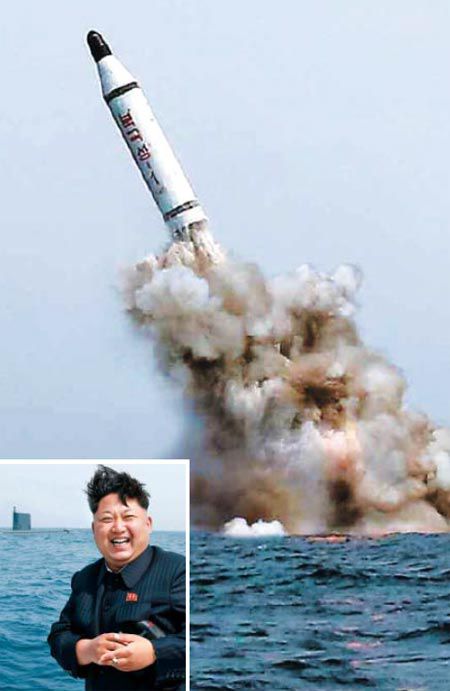 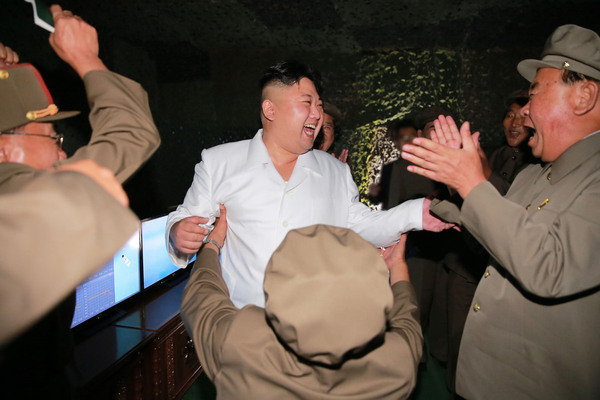 Рисунок 3. Ким Ченын на ракетных испытаниях «Пуккыксон-2» 12 февраля 2017 г.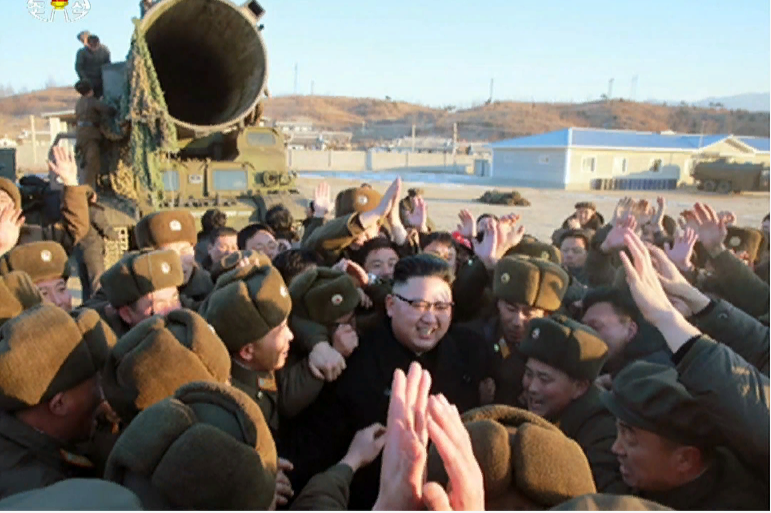 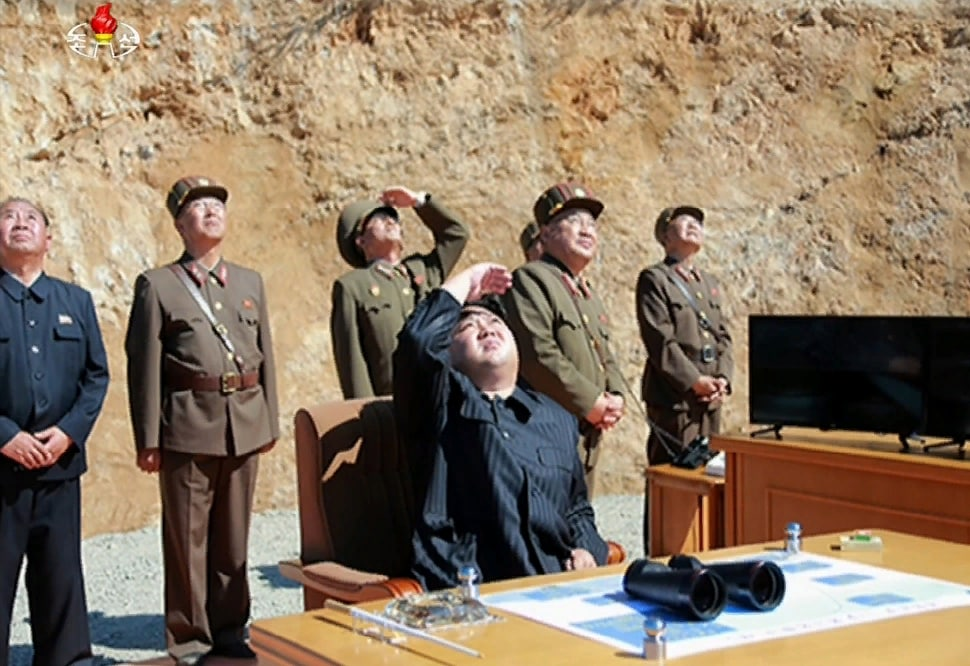 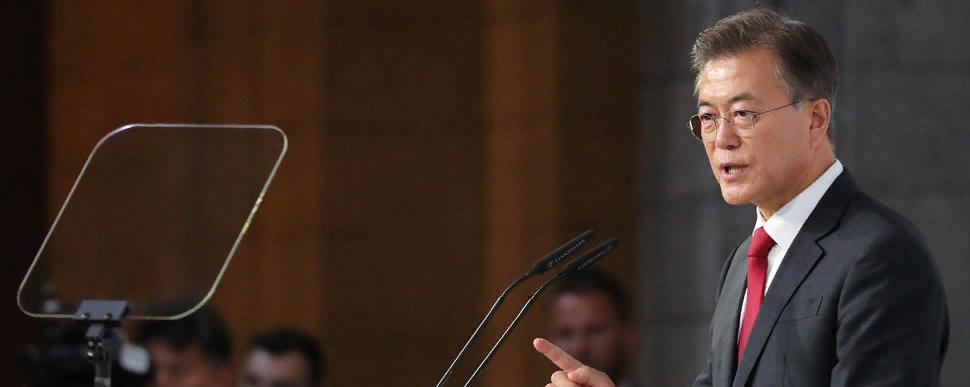 Приложение 2. Сопоставительная таблица «Презентация Ким Ченына в южнокорейских газетах "Тона ильбо", "Чосон ильбо" и "Хангёре синмун" в контексте освещения ядерных испытаний КНДР (2013-2020 гг.)»Приложение 3. Сопоставительная таблица «Презентация Ким Ченына в южнокорейских газетах "Тона ильбо", "Чосон ильбо" и "Хангёре синмун" в контексте освещения ракетных испытаний КНДР (2012-2017 гг.)»«Чосон ильбо», «Тона ильбо»«Хангёре синмун»Ядерные испытания 12 февраля 2013 г.Ким Ченын представлен в образе северокорейского лидера, продолжающего дело своего отца и деда, руководствуясь идеологией чучхе и сонгунКим Ченын развивает ядерную программу для того, чтобы вести диалог с международным сообществом на условиях КНДРЯдерные испытания 6 января 2016 г.«Чосон ильбо»: заявления Ким Ченына о наличии водородной бомбы могут быть правдой. «Тона ильбо»: Ким Ченын рассматривает ядерное оружие как "единственную стратегию выживания для сохранения системы", обеспечения безопасности КНДР от угрозы США. Ким Ченын был представлен как стратег, который использует ядерную программу как во внутре-, так и во внешнеполитических целях для усиления режима и оказания давления на международное сообщество. Ядерные испытания 9 сентября 2016 г.«Тона ильбо»: цитировалось высказывание Пак Кынхе о «фанатичном безрассудстве и одержимости ядерным оружием» Ким Ченына.«Чосон ильбо»: Ким Ченын, находясь во внешней дипломатической изоляции, укрепляет внутреннюю сплоченность северокорейского общества.Ким Ченын использовал эти ракетные испытания для открытой демонстрации военной мощи КНДР, а не обеспечения безопасности.Ядерные испытания3 сентября 2017 г.Большое внимание к тому, что решение об испытаниях принималось Постоянным комитетом Политбюро ТПК, а не единолично Ким Ченыном. Такая смена способа объявления об испытаниях объяснялась попыткой руководства КНДР показать, что решение принималось не лично Ким Ченыном, а на общенациональном уровне, что снимает бремя ответственности с главы КНДР. Попытка руководства КНДР стремилось избежать потенциального ухудшения личных отношений между Ким Ченыном и Си Цзиньпином, а также не допустить персональных обвинений в сторону Ким Ченына со стороны США.Подчеркивалась руководящая роль Ким Ченына в испытаниях. Воинственная политика Ким Ченына не оставляет надежд на переговоры между Севером и Югом и может вызвать жесткую реакцию со стороны правительств Южной Кореи, США и других стран.1 января 2020 г. – заявление Ким Ченына о возвращении КНДР к ядерным испытаниямКим Ченын не раз в своей речи подчеркнул, что возврат к развитию военной программы – это ответ на недружественную политику США по отношению к КНДР и необходимость для существования КНДР в условиях санкцийКим подчеркнул, что он не закрыл полностью дверь для переговоров, заявив, что “широта и глубина укрепления ядерного сдерживания зависят от Соединенных Штатов”.«Чосон ильбо», «Тона ильбо»«Хангёре синмун»Запуск «Ынха-3» со спутником «Квамёнсон-3» 12 декабря 2012 г.Запуск имел цель обеспечить «правление Ким Ченына посредством военной и гражданской интеграции», привлечь внимание международного сообщества. Акцент на преемственность политики Ким Ченына курсу Ким ЧенираСтатья об открытости Ким Ченына и готовности к диалогу, противоположной закрытому характеру Ким Ченира.Испытание ракеты «Пуккыксон-1» с подводной лодки 24 августа 2016 г.Внимание на заявление Ким Ченына об угрозе для материковой части США. Появление в СМИ темы об исходящей угрозы для безопасности Республики Корея от КНДР.Внимание к теме развития оборонной сферы КНДР, а не к личности Ким Ченына. Запуск ракеты «Хвасон-14» 4 июля 2017 г.Запуск был оценен как ответ Ким Ченына на переговоры между лидерами США и Южной Кореи. Исходя из враждебной реакции Ким Ченына на мирные инициативы Мун Чжэина, отдельно отмечалась малая вероятность переговоров между Югом и Севером. Запуск был оценен как ответ Ким Ченына на переговоры между лидерами США и Южной Кореи. Исходя из враждебной реакции Ким Ченына на мирные инициативы Мун Чжэина, отдельно отмечалась малая вероятность переговоров между Югом и Севером. Запуск ракеты «Хвасон-15» 29 ноября 2017 г. Широко освещалась тема кризиса в американо-северокорейских отношениях, включая вероятность войны. Ким Ченын объявил об окончательном развитии ядерной программы как гарантии безопасности Северной Кореи, что потенциально могло означать переход к концентрации сил на экономическом развитии в КНДР.